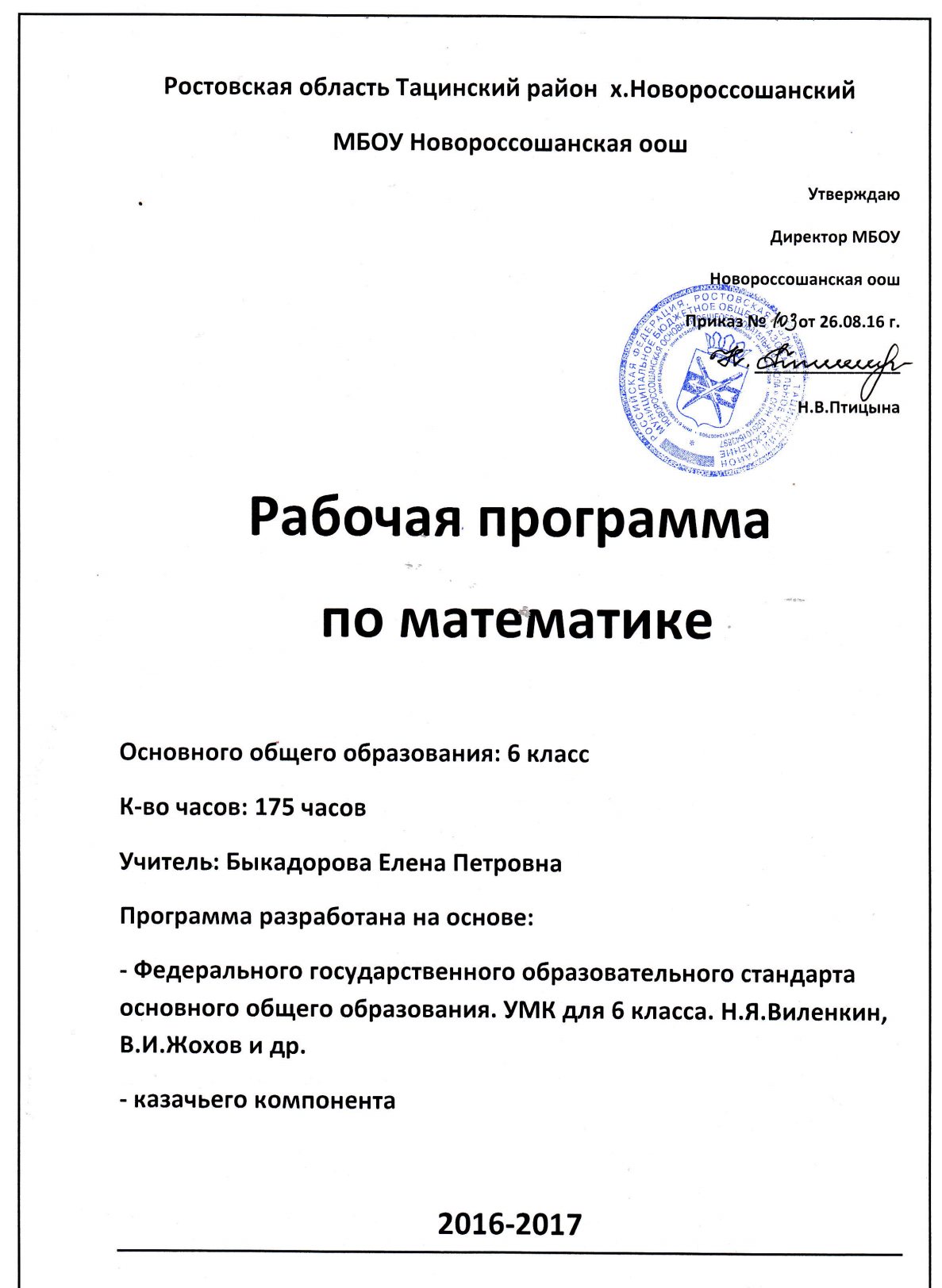 Пояснительная записка.Рабочая программа учебного курса математики для 6 класса составлена на основе примерной программы основного общего образования по математике в соответствии с федеральным государственным образовательным стандартом основного общего образования. Данная рабочая программа составлена для изучения математики по учебнику: Математика.учебник для 6 класса общеобразовательных учреждений / Н.Я. Виленкин. и др. М.: Мнемозина 2013г.Уровень рабочей программы базовыйНормативные правовые документы, на основании которых разработана рабочая программа:Федеральный закон от 29.12.2012 года № 273-ФЗ (ред. От 07 мая 2013 года) «Об образовании в Российской Федерации»Федеральный государственный образовательный стандарт основного общего образования, утвержденный Приказом Министерства образования и науки Российской Федерации от 17.12.2010 № 1897 «Об утверждении и введении в действие федерального государственного образовательного стандарта основного общего образования»Приказ Министерства образования и науки РФ от 19.12.2012 г. № 1067 «Об утверждении федеральных перечней учебников, рекомендованных (допущенных) к использованию в образовательном процессе в образовательных  учреждениях, реализующих образовательные программы общего образования и имеющих государственную аккредитацию на 2014/2015 учебный год»Основная общеобразовательная программа основного общего образования МБОУ Новороссошанская ООШУчебный план МБОУ Новороссошанская ООШ на 2015- 2016 учебный год.	Математика является одним из основных, системообразующих предметов школьного образования. Такое место математики среди школьных предметов обусловливает и её особую роль с точки зрения всестороннего развития личности учащихся. При этом когнитивная составляющая данного курса позволяет обеспечить как требуемый государственным стандартом необходимый уровень математической подготовки, так и повышенный уровень, являющийся достаточным для углубленного изучения предмета.В основу настоящей программы положены педагогические и дидактические принципы вариативного развивающего образования, а так же современные дидактико-психологические тенденции, связанные с вариативным развивающим образованием и требованиями ФГОС. А так же идея гуманизации обучения, соответствующая современным представлениям о целях школьного образования и уделяющая особое внимание личности ученика, его интересам и способностям.Общая характеристика учебного предмета «Математика»Настоящая программа по математике является логическим продолжением непрерывного курса математики общеобразовательной школы. Изучение математики в основной школе направлено на достижение следующих целей:в направлении личностного развития:	• развитие логического и критического мышления, культуры речи, способности к умственному эксперименту;• формирование у учащихся интеллектуальной честности и объективности, способности к преодолению мыслительных стереотипов, вытекающих из обыденного опыта;• воспитание качеств личности, обеспечивающих социальную мобильность, способность принимать самостоятельные решения;• формирование качеств мышления, необходимых для адаптации в современном информационном обществе;• развитие интереса к математическому творчеству и математических способностей;в метапредметном направлении:•   формирование представлений о математике как части общечеловеческой культуры, о значимости математики в развитии цивилизации и современного общества;•  развитие представлений о математике как форме описания и методе познания действительности, создание условий для приобретения первоначального опыта математического моделирования;•  формирование общих способов интеллектуальной деятельности, характерных для математики и являющихся основой познавательной культуры, значимой для различных сфер человеческой деятельности;в предметном направлении:•  овладение математическими знаниями и умениями, необходимыми для продолжения обучения в старшей школе или иных общеобразовательных учреждениях, изучения смежных дисциплин, применения в повседневной жизни;•  создание фундамента для математического развития, формирования механизмов мышления, характерных для математической деятельности.Курс математики 6 класса - важнейшее звено математического образования и развития школьников. На этом этапе заканчивается обучение счёту на множестве рациональных чисел, формируется понятие переменной и даются первые знания о приёмах решения линейных уравнений, продолжается обучение решению текстовых задач, совершенствуются и обогащаются умения геометрических построений и измерений. Серьёзное внимание уделяется формированию умений рассуждать, делать простые доказательства, давать обоснования выполненных действий. При этом учащиеся постепенно осознают правила выполнения основных логических операций. Отрабатываются межпредметные и межкурсовые связи. Так, например, по биологии–темы «Столбчатые диаграммы», «Прямая и обратная пропорциональные зависимости», по географии - тема «Масштаб», по ИЗО, технологии – тема «Перпендикулярные и параллельные прямые», по химии – тема «Пропорции».   Курс строится на индуктивной основе с привлечением элементов дедуктивных рассуждений.Место учебного предмета «Математика» в учебном планеСогласно федеральному базисному учебному плану на изучение математики в 6 классах отводится 175 часов из расчета 5 ч в неделю. Предусмотрены 16 контрольных работ. Из них: 14тематических, 1 входная,  1 итоговая.Личностные, метапредметные и предметные результаты освоения учебного предмета «Математика»Предлагаемый курс позволяет обеспечить формирование, как предметных умений, так и универсальных учебных действий школьников, а также способствует достижению определённых во ФГОС личностных результатов, которые в дальнейшем позволят учащимся применять полученные знания и умения для решения различных жизненных задач.Личностными результатами изучения предмета «Математика» является формирование следующих умений и качеств:независимость и критичность мышления; воля и настойчивость в достижении цели.Средством достижения этих результатов является:система заданий учебников;представленная в учебниках в явном виде организация материала по принципу минимакса;использование совокупности технологий, ориентированных на развитие самостоятельности и критичности мышления: технология системно-деятельностного подхода в обучении, технология оценивания.Метапредметными результатами изучения курса «Математика» является формирование универсальных учебных действий (УУД).Регулятивные УУД:самостоятельно обнаруживать и формулировать учебную проблему, определять цель учебной деятельности, выбирать тему проекта;выдвигать версии решения проблемы, осознавать (и интерпретировать в случае необходимости) конечный результат, выбирать средства достижения цели из предложенных, а также искать их самостоятельно;составлять (индивидуально или в группе) план решения проблемы (выполнения проекта);работая по плану, сверять свои действия с целью и, при необходимости, исправлять ошибки самостоятельно (в том числе и корректировать план);в диалоге с учителем совершенствовать самостоятельно выработанные критерии оценки.Познавательные УУД:проводить наблюдение и эксперимент под руководством учителя;осуществлять расширенный поиск информации с использованием ресурсов библиотек и Интернета;осуществлять выбор наиболее эффективных способов решения задач в зависимости от конкретных условий;анализировать, сравнивать, классифицировать и обобщать факты и явления;давать определение понятиям.Средством формированияпознавательных УУД служат учебный материал и прежде всего продуктивные задания учебника.Коммуникативные УУД:самостоятельно организовывать учебное взаимодействие в группе (определять общие цели, договариваться друг с другом и т.д.);отстаивая свою точку зрения, приводить аргументы, подтверждая их фактами; в дискуссии уметь выдвинуть контраргументы;учиться критично относиться к своему мнению, с достоинством признавать ошибочность своего мнения (если оно таково) и корректировать его;понимая позицию другого, различать в его речи: мнение (точку зрения), доказательство (аргументы), факты; гипотезы, аксиомы, теории;Средством  формирования коммуникативных УУД служат технология проблемного обучения, организация работы в малых группах, также использование личностно-ориентированного и  системно-деятельностного обучения. Содержание учебного предмета «Математика»Содержание математического образования в основной школе формируется на основе фундаментального ядра школьного математического образования. В программе оно представлено в виде совокупности содержательных разделов, конкретизирующих соответствующие блоки фундаментального ядра применительно к основной школе. Математическое образование в 6 классе складывается из следующих содержательных компонентов (точные названия блоков): арифметика; алгебра; геометрия; элементы комбинаторики, теории вероятностей, статистики и логики. Арифметика призвана способствовать приобретению практических навыков, необходимых для повседневной жизни. Она служит базой для всего дальнейшего изучения математики, способствует логическому развитию и формированию умения пользоваться алгоритмами.Алгебра нацелена на формирование математического аппарата для решения задач из математики, смежных предметов, окружающей реальности. Геометрия – один из важнейших компонентов математического образования, необходимая для приобретения конкретных знаний о пространстве и практически значимых умений, формирования языка описания объектов окружающего мира, для развития пространственного воображения и интуиции, математической культуры, для эстетического воспитания учащихся. Изучение геометрии вносит вклад в развитие логического мышления, в формирование понятия доказательства.Элементы логики, комбинаторики, статистики и теории вероятностей необходимы, прежде всего, для формирования функциональной грамотности – умений воспринимать и анализировать информацию, представленную в различных формах, понимать вероятностный характер многих реальных зависимостей, производить простейшие вероятностные расчеты. Изучение основ комбинаторики позволит учащемуся осуществлять рассмотрение случаев, перебор и подсчет числа вариантов, в том числе в простейших прикладных задачах. При изучении статистики и теории вероятностей обогащаются представления о современной картине мира и методах его исследования, формируется понимание роли статистики как источника социально значимой информации, и закладываются основы вероятностного мышления.1. Повторение – 3 ч.2. Делимость чисел (17 ч).Делители и кратные числа. Общий делитель и общее кратное. Признаки делимости на 2, 3, 5, 10. Простые и составные числа. Разложение натурального числа на простые множители.Основная цель — завершить изучение натуральных чисел, подготовить основу для освоения действий с обыкновенными дробями.В данной теме завершается изучение вопросов, связанных с натуральными числами. Основное внимание должно быть уделено знакомству с понятиями «делитель» и «кратное», которые находят применение при сокращении обыкновенных дробей и при их приведении к общему знаменателю. Упражнения полезно выполнять с опорой на таблицу умножения прямым подбором. Понятия «наибольший общий делитель» и «наименьшее общее кратное» вместе с алгоритмами их нахождения можно не рассматривать.Определенное внимание уделяется знакомству с признаками делимости, понятиям простого и составного чисел. При их изучении целесообразно формировать умения проводить простейшие умозаключения, обосновывая свои действия ссылками на определение, правило.Учащиеся должны уметь разложить число на множители. Например, они должны понимать, что 36 = 6 • 6 = 4 • 9. Вопрос о разложении числа на простые множители не относится к числу обязательных.3.	Сложение и вычитание дробей с разными знаменателями (23 ч).Основное свойство дроби. Сокращение дробей. Приведение дробей к общему знаменателю. Понятие о наименьшем общем знаменателе нескольких дробей. Сравнение дробей. Сложение и вычитание дробей. Решение текстовых задач.Основная цель — выработать прочные навыки преобразования дробей, сложения и вычитания дробей.Одним из важнейших результатов обучения является усвоение основного свойства дроби, применяемого для преобразования дробей: сокращения, приведения к новому знаменателю. При этом рекомендуется излагать материал без опоры на понятия НОД и НОК. Умение приводить дроби к общему знаменателю используется для сравнения дробей.При рассмотрении действий с дробями используются правила сложения и вычитания дробей с одинаковыми знаменателями, понятие смешанного числа. Важно обратить внимание на случай вычитания дроби из целого числа. Что касается сложения и вычитания смешанных чисел, которые не находят активного применения в последующем изучении курса, то учащиеся должны лишь получить представление о принципиальной возможности выполнения таких действий.4.	Умножение и деление обыкновенных дробей (31 ч).Умножение и деление обыкновенных дробей. Основные задачи на дроби.Основная цель — выработать прочные навыки арифметических действий с обыкновенными дробями и решения основных задач на дроби.В этой теме завершается работа над формированием навыков арифметических действий с обыкновенными дробями. Навыки должны быть достаточно прочными, чтобы учащиеся не испытывали затруднений в вычислениях с рациональными числами, чтобы алгоритмы действий с обыкновенными дробями могли стать в дальнейшем опорой для формирования умений выполнять действия с алгебраическими дробями.Расширение аппарата действий с дробями позволяет решать текстовые задачи, в которых требуется найти дробь от числа или число по данному значению его дроби, выполняя соответственно умножение или деление на дробь.Отношения и пропорции (19 ч).Отношение. Пропорция. Основное свойство пропорции. Решение задач с помощью пропорции. Понятия о прямой и обратной пропорциональностях величин. Задачи на пропорции. Масштаб. Формулы длины окружности и площади круга. Шар.Основная цель — сформировать понятия отношение двух величин, пропорции, прямой и обратной пропорциональностей величин.Необходимо, чтобы учащиеся усвоили основное свойство пропорции, так как оно находит применение на уроках математики, химии, физики. В частности, достаточное внимание должно быть уделено решению с помощью пропорции задач на проценты.Понятия о прямой и обратной пропорциональностях величин можно сформировать как обобщение нескольких конкретных примеров, подчеркнув при этом практическую значимость этих понятий, возможность их применения для упрощения решения соответствующих задач.В данной теме даются представления о длине окружности и площади круга. Соответствующие формулы к обязательному материалу не относятся. Рассмотрение геометрических фигур завершается знакомством с шаром.Положительные и отрицательные числа (13 ч).Положительные и отрицательные числа. Противоположные  числа.   Модуль  числа  и  его  геометрический  смысл.Сравнение чисел. Целые числа. Изображение чисел на прямой. Координата точки.Основная цель — расширить представления учащихся о числе путем введения отрицательных чисел.Целесообразность введения отрицательных чисел показывается на содержательных примерах. Учащиеся должны научиться изображать положительные и отрицательные числа на координатной прямой, с тем, чтобы она могла служить наглядной основой для правил сравнения чисел, сложения и вычитания чисел, рассматриваемых в следующей теме.Специальное внимание должно быть уделено усвоению вводимого здесь понятия модуля числа, прочное знание которого необходимо для формирования умения сравнивать отрицательные числа, а в дальнейшем для овладения и алгоритмами арифметических действий с положительными и отрицательными числами.Сложение и вычитание положительных и отрицательных чисел (11 ч).Сложение и вычитание положительных и отрицательных чисел.Основная цель — выработать прочные навыки сложения и вычитания положительных и отрицательных чисел.Действия с отрицательными числами вводятся на основе представлений об изменении величин: сложение и вычитание чисел иллюстрируется соответствующими перемещениями точек числовой оси. При изучении данной темы целенаправленно отрабатываются алгоритмы сложения и вычитания при выполнении действий с целыми и дробными числами.Умножение и деление положительных и отрицательных чисел (12 ч).Умножение и деление положительных и отрицательных чисел. Понятие о рациональном числе. Десятичное приближение обыкновенной дроби. Применение законов арифметических действий для рационализации вычислений.Основная цель — выработать прочные навыки арифметических действий с положительными и отрицательными числами.Навыки умножения и деления положительных и отрицательных чисел отрабатываются сначала при выполнении отдельных действий, а затем в сочетании с навыками сложения и вычитания при вычислении значений числовых выражений.При изучении данной темы учащиеся должны усвоить, что для обращения обыкновенной дроби в десятичную достаточно разделить числитель на знаменатель. В каждом конкретном случае они должны знать, в какую десятичную дробь обращается данная обыкновенная дробь — конечную или бесконечную. При этом необязательно акцентировать внимание на том, что бесконечная десятичная дробь оказывается периодической. Учащиеся должны знать представление в виде десятичной дроби таких дробей, как ½, ¼.Решение уравнений (15 ч).Простейшие преобразования выражений: раскрытие скобок, приведение подобных слагаемых. Решение линейных уравнений. Примеры решения текстовых задач с помощью линейных уравнений.Основная цель — подготовить учащихся к выполнению преобразований выражений, решению уравнений.Преобразования буквенных выражений путем раскрытия скобок и приведения подобных слагаемых отрабатываются в той степени, в которой они необходимы для решения несложных уравнений.Введение арифметических действий над отрицательными числами позволяет ознакомить учащихся с общими приемами решения линейных уравнений с одним неизвестным.Координаты на плоскости (13 ч).Построение перпендикуляра к прямой и параллельных прямых с помощью угольника и линейки. Прямоугольная система координат на плоскости, абсцисса и ордината точки. Примеры графиков, диаграмм.Основная цель — познакомить учащихся с прямоугольной системой координат на плоскости.Учащиеся должны научиться распознавать и изображать перпендикулярные и параллельные прямые. Основное внимание следует уделить отработке навыков их построения с помощью линейки и угольника, не требуя воспроизведения точных определений.Основным результатом знакомства учащихся с координатной плоскостью должны явиться знания порядка записи координат точек плоскости и их названий, умения построить координатные оси, отметить точку по заданным ее координатам, определить координаты точки, отмеченной на координатной плоскости.Формированию вычислительных и графических умений способствует построение столбчатых диаграмм. При выполнении соответствующих упражнений найдут применение изученные ранее сведения о масштабе и округлении чисел.Элементы статистики, комбинаторики и теории вероятностей  (3 ч)Понятие о случайном опыте и событии. Достоверное и невозможное события. Сравнение шансов. Примеры решения комбинаторных задач: перебор вариантов, правило умножения.Повторение. Решение задач (14 ч).        При организации учебного процесса будет обеспечена последовательность изучения учебного материала: новые знания опираются на недавно пройденный материал; обеспечено поэтапное раскрытие тем с последующей их реализацией.Основные типы учебных занятий:урок изучения нового учебного материала;урок закрепления и  применения знаний;урок обобщающего повторения и систематизации знаний;урок контроля знаний и умений.Основным типом урока является комбинированный.Формы организации учебного процесса:   - индивидуальные, групповые, индивидуально-групповые, фронтальные.На уроках используются такие формы занятий как:практические занятия;тренинг;консультация;Основными методами проверки знаний и умений учащихся по математике являются устный опрос и письменные работы. К письменным формам контроля относятся: математические диктанты, самостоятельные и контрольные работы, тесты. Основные виды проверки знаний – текущая и итоговая. Текущая проверка проводится систематически из урока в урок, а итоговая – по завершении темы (раздела), школьного курса. Ниже приведен список контрольных работ для проверки уровня сформированности знаний и умений учащихся после изучения каждой темы и всего курса в целом.Тематическое планированиеКонтрольные работыФормы контроля: текущий и итоговый. Проводится в форме контрольных работ, рассчитанных на 45 минут, тестов и самостоятельных работ на 15 – 20 минут с дифференцированным оцениванием Текущий контроль проводится с целью проверки усвоения изучаемого и проверяемого программного материала; содержание  определяются учителем с учетом степени сложности изучаемого материала, а также особенностей обучающихся класса. Итоговые контрольные работы проводятся после изучения наиболее значимых тем программы.Поурочноепланированиепо математике 6 класс (ФГОС)ТРЕБОВАНИЯ К МАТЕМАТИЧЕСКОЙ ПОДГОТОВКЕ УЧАЩИХСЯВ результате изучения курса математики 6 класса учащиеся должны знать / понимать:как потребности практики привели математическую науку к необходимости расширения понятия числа; каким образом геометрия возникла из практических задач землемерия; примеры геометрических объектов и утверждений о них, важных для практики; уметь: выполнять сложение и вычитание обыкновенных дробей с одинаковыми знаменателями; находить значение числовых выражений; пользоваться основными единицами длины, массы, времени, скорости, площади, объема; выражать более крупные единицы через более мелкие и наоборот;составлять и решать пропорции, решать основные задачи на дроби, проценты;решать линейные уравнения с одной переменной;изображать числа точками на координатной прямой; решать текстовые задачи;пользоваться языком математики для описания предметов окружающего мира; распознавать геометрические фигуры, различать их взаимное расположение; изображать геометрические фигуры, выполнять чертежи по условию задач; построить координатные оси, отметить точку по заданным координатам, определить координаты точки, отмеченной на координатной плоскости;находить в простейших случаях значения функций, заданных формулой, таблицей, графиком;интерпретировать в несложных случаях графики реальных зависимостей между величинами, отвечая на поставленные вопросы;проводить несложные доказательства, получать простейшие следствия из известных или ранее полученных утверждений, оценивать логическую правильность рассуждений, использовать примеры для иллюстрации и контрпримеры для опровержения утверждений; использовать приобретенные знания и умения в практической деятельности и повседневной жизни: для решения несложных практических задач, в том числе с использованием справочных материалов, калькулятора, компьютера; устной прикидки и оценки результатов вычислений; проверки результатов вычислений с использованием различных приемов; описания реальных ситуаций на языке геометрии; решения практических задач, связанных с нахождением геометрических величин; построений геометрическими инструментами (линейка, угольник, циркуль, транспортир); решения практических задач в повседневной деятельности с использованием действий с числами, процентов, длин, площадей, объемов.Учебно-методическое  и материально-техническое обеспечениеобразовательного процессаДля учителя:Федеральный государственный стандарт общего образования по математике. И. Сафронова, Серия: стандарты второго поколения, М.: Просвещение, 2013Примерные программы по учебным предметам. Математика 5 – 9 классы. Н. Евстегнеева, Серия: стандарты второго поколения, М.: Просвещение, 2010.Рабочая программа по математике. 6 класс (соответствует ФГОС) / Сост. В.И. Ахременкова. –  М.: ВАКО, 2013В.И. Жохов. Программа. Планирование учебного материала. Математика. 5 – 6 классы. М.: Мнемозина, 2010Для учащихся:Н.Я. Виленкин. Математика. Учебник для 6 класса общеобразовательных учреждений.     М., «Мнемозина», 2012.Т.М. Ерина. Рабочая тетрадь по математике: 6 класс (ФГОС): к учебнику Н.Я. Виленкина и др. «Математика: 6 класс». М.: Издательство «Экзамен», 2014Контрольно-измерительные материалы:М.А. Попов. Контрольные и самостоятельные работы по математике 6 класс (ФГОС):к учебнику Н.Я. Виленкина и др. «Математика: 6 класс». М.: Издательство «Экзамен», 2014Е.М. Ключникова. Промежуточное тестирование. Математика. 6 класс (ФГОС).М.: Издательство «Экзамен», 2014В.В. Выговская. Сборник практических задач по математике: 6 класс. (соответствует ФГОС) М.: ВАКО, 2012А.С. Чесноков, К.И. Нешков. Дидактические материалы по математике для 6 класса.  М.: Просвещение, Классик-Стиль, 2013.В.И. Жохов. Математический тренажер. 6 класс: пособие для учителей и учащихся / М.: Мнемозина, 2013.Таблицы Таблицы по математике для 6 класса.Комплект классных чертежных инструментов: линейка, транспортир, угольник (30⁰, 60⁰), угольник (45⁰, 45⁰), циркуль.Комплект демонстрационных планиметрических и стереометрических тел.Технические средства обученияКомпьютер.Медиапроектор.Экран.Принтер.Электронные учебные пособия  Интерактивная математика. 5-9 класс. Электронное учебное пособие для основной школы. М.,  ООО «Дрофа», ООО «ДОС».Математика. Практикум. 5-11 классы. Электронное учебное издание. М., ООО «Дрофа», ООО «ДОС».Интернет-ресурс www. edu - "Российское образование"http://www.school.edu.ru/ Федеральный портал.www.school.edu - "Российский общеобразовательный портал".www.school-collection.edu.ru/ Единая коллекция цифровых образовательных ресурсовwww.mathvaz.ru - docье школьного учителя математики Критерии и нормы оценки знаний, умений и навыков обучающихся по математике.Оценка письменных контрольных работ обучающихся по математике.ответ оценивается отметкой «5», если:работа выполнена полностью;в логических рассуждениях и обосновании решения нет пробелов и ошибок;в решении нет математических ошибок (возможна одна неточность, описка, которая не является следствием незнания или непонимания учебного материала).отметка «4» ставится в следующих случаях:работа выполнена полностью, но обоснования шагов решения недостаточны (если умение обосновывать рассуждения не являлось специальным объектом проверки);допущены одна ошибка или есть два – три недочёта в выкладках, рисунках, чертежах или графиках (если эти виды работ не являлись специальным объектом проверки).отметка «3» ставится, если:допущено более одной ошибки или более двух – трех недочетов в выкладках, чертежах или графиках, но обучающийся обладает обязательными умениями по проверяемой теме.отметка «2» ставится, если:допущены существенные ошибки, показавшие, что обучающийся не обладает обязательными умениями по данной теме в полной мере.2. Оценка устных ответов обучающихся по математикеответ оценивается отметкой «5», если ученик:полно раскрыл содержание материала в объеме, предусмотренном программой и учебником;изложил материал грамотным языком, точно используя математическую терминологию и символику, в определенной логической последовательности;правильно выполнил рисунки, чертежи, графики, сопутствующие ответу;показал умение иллюстрировать теорию конкретными примерами, применять ее в новой ситуации при выполнении практического задания;продемонстрировал знание теории ранее изученных сопутствующих тем, сформированность и устойчивость используемых при ответе умений и навыков;отвечал самостоятельно, без наводящих вопросов учителя;возможны одна – две неточности при освещении второстепенных вопросов или в выкладках, которые ученик легко исправил после замечания учителя.Ответ оценивается отметкой «4», если удовлетворяет в основном требованиям на оценку «5», но при этом имеет один из недостатков:в изложении допущены небольшие пробелы, не исказившее математическое содержание ответа;допущены один – два недочета при освещении основного содержания ответа, исправленные после замечания учителя;допущены ошибка или более двух недочетов при освещении второстепенных вопросов или в выкладках, легко исправленные после замечания учителя.Отметка «3» ставится в следующих случаях:неполно раскрыто содержание материала (содержание изложено фрагментарно, не всегда последовательно), но показано общее понимание вопроса и продемонстрированы умения, достаточные для усвоения программного материала (определены «Требованиями к математической подготовке обучающихся» в настоящей программе по математике);имелись затруднения или допущены ошибки в определении математической терминологии, чертежах, выкладках, исправленные после нескольких наводящих вопросов учителя;ученик не справился с применением теории в новой ситуации при выполнении практического задания, но выполнил задания обязательного уровня сложности по данной теме;при достаточном знании теоретического материала выявлена недостаточная сформированность основных умений и навыков.Отметка «2» ставится в следующих случаях:не раскрыто основное содержание учебного материала;обнаружено незнание учеником большей или наиболее важной части учебного материала;допущены ошибки в определении понятий, при использовании математической терминологии, в рисунках, чертежах или графиках, в выкладках, которые не исправлены после нескольких наводящих вопросов учителя.3. Общая классификация ошибок.При оценке знаний, умений и навыков обучающихся следует учитывать все ошибки (грубые и негрубые) и недочёты.3.1. Грубыми считаются ошибки:незнание определения основных понятий, законов, правил, основных положений теории, незнание формул, общепринятых символов обозначений величин, единиц их измерения;незнание наименований единиц измерения;неумение выделить в ответе главное;неумение применять знания, алгоритмы для решения задач;неумение делать выводы и обобщения;неумение читать и строить графики;неумение пользоваться первоисточниками, учебником и справочниками;потеря корня или сохранение постороннего корня;отбрасывание без объяснений одного из них;равнозначные им ошибки;вычислительные ошибки, если они не являются опиской;логические ошибки.3.2. К негрубым ошибкам следует отнести:неточность формулировок, определений, понятий, теорий, вызванная неполнотой охвата основных признаков определяемого понятия или заменой одного - двух из этих признаков второстепенными;неточность графика;нерациональный метод решения задачи или недостаточно продуманный план ответа (нарушение логики, подмена отдельных основных вопросов второстепенными);нерациональные методы работы со справочной и другой литературой;неумение решать задачи, выполнять задания в общем виде.3.3. Недочетами являются:нерациональные приемы вычислений и преобразований;небрежное выполнение записей, чертежей, схем, графиков.Планируемые результаты изучения учебного предмета «Математика»в 6 классеПредметными результатами изучения предмета «Математика» в 6 классе является сформированность следующих умений:Предметная область «Арифметика»:выполнять устно арифметические действия: сложение и вычитание двухзначных чисел и десятичных дробей с двумя знаками, умножение однозначных чисел, арифметические операции с обыкновенными дробями с однозначным знаменателем и числителем;переходить от одной формы записи чисел к другой, представлять десятичную дробь в виде обыкновенной и в простейших случаях обыкновенную в виде десятичной, проценты – в виде дроби и дробь – в виде процентов;выполнять арифметические действия с рациональными числами, находить значение числового выражения (целых и дробных);округлять целые числа и десятичные дроби, выполнять оценку числовых выражений;пользоваться основными единицами длины, массы, времени, скорости, площади, объема; переводить одни единицы измерения в другие;решать текстовые задачи, в том числе связанные с отношениями и с пропорциональностью величин, дробями и процентами.Использовать приобретенные знания и умения в практической деятельности повседневной жизни для:решения несложных практических расчетных задач, в том числе с использованием справочных материалов, калькулятора;устной прикидки и оценки результата вычислений;интерпретации результатов решения задач с учетом ограничений, связанных с реальными свойствами рассматриваемых процессов и явлений.Предметная область «Алгебра»:переводить условия задачи на математический язык; использовать методы работы с математическими моделями;осуществлять в выражениях и формулах числовые подстановки и выполнять соответствующие вычисления;определять координаты точки и изображать числа точками на координатной плоскости;составлять буквенные выражения и формулы по условиям задач; осуществлять в выражениях и формулах числовые подстановки и выполнять соответствующие вычисления;решать текстовые задачи алгебраическим методом.Использовать приобретенные знания и умения в практической деятельности повседневной жизни для:выполнение расчетов по формулам, составление формул, выражающих зависимости между реальными величинами.Предметная область «Геометрия»:пользоваться геометрическим языком для описания предметов окружающего мира;распознавать геометрические фигуры, различать их взаимное расположение;изображать геометрические фигуры, распознавать на чертежах, моделях и в окружающей обстановке основные пространственные тела;в простейших случаях строить развертки пространственных тел;вычислять площади, периметры, объемы простейших геометрических фигур (тел) по формулам.Использовать приобретенные знания и умения в практической деятельности повседневной жизни для:решения несложных геометрических задач, связанных с нахождением изученных геометрических величин (используя при необходимости справочники и технические средства);построений геометрическими инструментами (линейка, угольник, циркуль, транспортир).Предметная область «Теория вероятности, статистика, комбинаторика»:выполнять сбор информации в несложных случаях, представлять информацию в виде таблиц и диаграмм, в том числе с помощью компьютерных задач;приводить примеры случайных событий, достоверных и невозможных событий; сравнивать шансы наступления событий;выполнять перебор всех возможных вариантов для пересчета объектов или комбинаций, выделять комбинации, отвечающие заданным условиям;строить речевые конструкции с использованием словосочетаний более вероятно, маловероятно и др.Использовать приобретенные знания и умения в практической деятельности повседневной жизни для:понимания вероятностного характера многих реальных зависимостей; решения несложных вероятностных задач.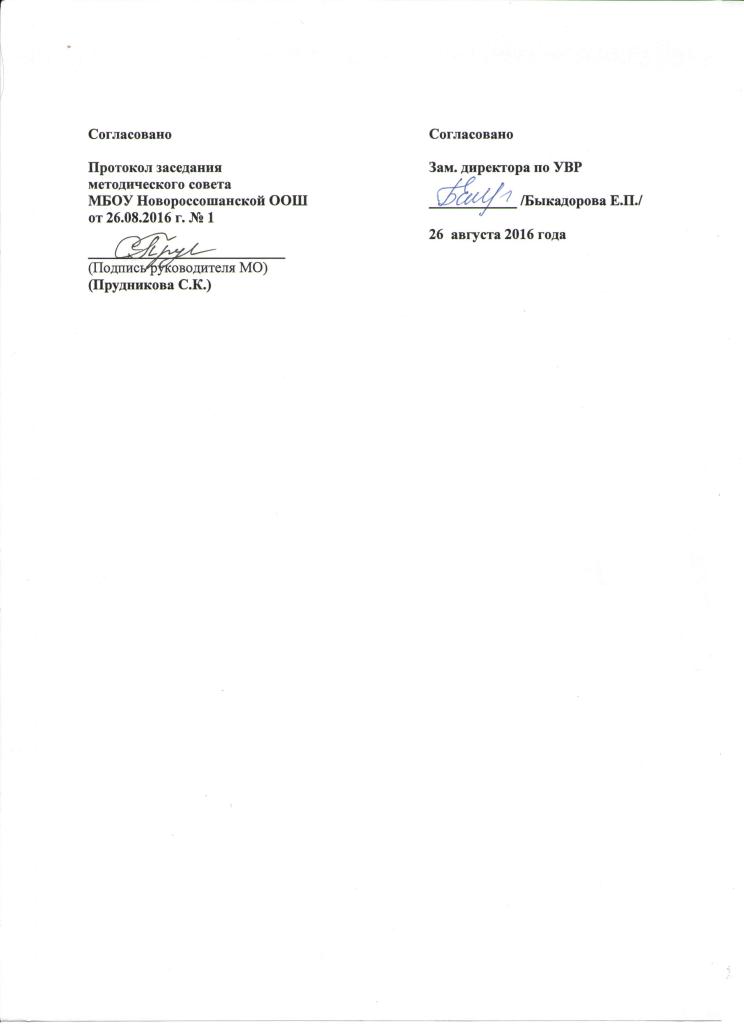 № п\пНаименование темыКол.часов1Повторение курса математики  5  класса42Делимость чисел173Сложение и вычитание дробей с разными знаменателями234Умножение и деление обыкновенных дробей315Пропорции196Положительные и отрицательные числа137Сложение и вычитание положительных и отрицательных чисел118Умножение и деление положительных и отрицательных чисел129Решение уравнений1510Координаты на плоскости1311Элементы статистики, комбинаторики и теории вероятностей.312Повторение14Итого часов175№ Наименование темыКол.часов1.Входная контрольная работа12.Делимость чисел13.Сложение и вычитание дробей с разными знаменателями14.Сложение и вычитание смешанных чисел15.Умножение обыкновенных дробей16.Делениеобыкновенных дробей17.Дробные выражения18.Отношения и пропорции19.Масштаб. Длина окружности и площадь круга110.Положительные и отрицательные числа111.Сложение и вычитание положительных и отрицательных чисел112.Умножение и деление положительных и отрицательных чисел113.Подобные слагаемые114.Решение уравнений115.Координаты на плоскости116.Итоговая контрольная работа1Итого 16№Тема урокаТема урокаПланируемые результатыПланируемые результатыПланируемые результатыПланируемые результатыДатаДатаДатаД/з№Тема урокаТема урокаПредметныеПредметныеУУДЛичностныепрограммапрограммафактическиД/зПовторение курса математики 5 класса (3 ч)Повторение курса математики 5 класса (3 ч)Повторение курса математики 5 класса (3 ч)Повторение курса математики 5 класса (3 ч)Повторение курса математики 5 класса (3 ч)Повторение курса математики 5 класса (3 ч)Повторение курса математики 5 класса (3 ч)Повторение курса математики 5 класса (3 ч)Повторение курса математики 5 класса (3 ч)Повторение курса математики 5 класса (3 ч)Повторение курса математики 5 класса (3 ч)1Действия с десятичными дробями.Действия с десятичными дробями.Вспомнить определение обыкновенной дроби, правильной и неправильной дроби, смешанного числа, десятичной дроби, повторить порядок выполнения арифметических действий с указанными числамиВспомнить определение обыкновенной дроби, правильной и неправильной дроби, смешанного числа, десятичной дроби, повторить порядок выполнения арифметических действий с указанными числамиКоммуникативные: Развивать умение точно и грамотно выражать свои мысли.Регулятивные: Корректировать деятельность: вносить изменения в процесс с учетом возникших трудностей и ошибок, намечать способы их устранения.Познавательные: Ориентироваться на разнообразие способов решения задач.Формирование познавательного интереса к способам обобщения и систематизации знаний01.0901.09Задание в тетради2Проценты. Решение задач.Проценты. Решение задач.Повторить понятие процента, вспомнить три типа задач на проценты, их решения.Повторить понятие процента, вспомнить три типа задач на проценты, их решения.Коммуникативные: Способствовать формированию научного мировоззрения учащихся.Регулятивные: Удерживать цель деятельности до получения ее результата.Познавательные: Уметь выделять существенную информацию из текстов разных видовФормирование устойчивой мотивации к закреплению пройденного материала02.0902.09Задание в тетради3Уравнения. Решение задач.Уравнения. Решение задач.Повторить  основные приемы решения уравнений, применяя правила нахождения неизвестных компонентов действий. Вспомнить основные типы задач.Повторить  основные приемы решения уравнений, применяя правила нахождения неизвестных компонентов действий. Вспомнить основные типы задач.Коммуникативные: Поддерживать инициативное сотрудничество в поиске и сборе информации.Регулятивные: Контролировать в форме сравнения способ действия и его результат с заданным эталоном с целью обнаружения отклонений  от эталона и вносить необходимые коррективы.Познавательные: Ориентироваться на разнообразие способов решения задач.Формирование устойчивой мотивации к обучению03.0903.09Задание в тетради4Входная контрольная работаВходная контрольная работаНаучиться применять приобретенные знания, умения, навыки, в конкретной деятельностиНаучиться применять приобретенные знания, умения, навыки, в конкретной деятельностиКоммуникативные: Управлять своим поведением (контроль, самокоррекция, оценка своего действия).Регулятивные: Способность к мобилизации сил и энергии, к волевому усилию в преодолении препятствий.Познавательные: Произвольно и осознанно владеть общим приемами решения задачФормирование навыков самоанализа и самоконтроля4.094.09Задание в тетрадиГлава I. ОБЫКНОВЕННЫЕ ДРОБИГлава I. ОБЫКНОВЕННЫЕ ДРОБИГлава I. ОБЫКНОВЕННЫЕ ДРОБИГлава I. ОБЫКНОВЕННЫЕ ДРОБИГлава I. ОБЫКНОВЕННЫЕ ДРОБИГлава I. ОБЫКНОВЕННЫЕ ДРОБИГлава I. ОБЫКНОВЕННЫЕ ДРОБИГлава I. ОБЫКНОВЕННЫЕ ДРОБИГлава I. ОБЫКНОВЕННЫЕ ДРОБИГлава I. ОБЫКНОВЕННЫЕ ДРОБИГлава I. ОБЫКНОВЕННЫЕ ДРОБИ§1. Делимость чисел(17 ч)§1. Делимость чисел(17 ч)§1. Делимость чисел(17 ч)§1. Делимость чисел(17 ч)§1. Делимость чисел(17 ч)§1. Делимость чисел(17 ч)§1. Делимость чисел(17 ч)§1. Делимость чисел(17 ч)§1. Делимость чисел(17 ч)§1. Делимость чисел(17 ч)§1. Делимость чисел(17 ч)5Делители и кратные.Делители и кратные.Освоить понятие делителя и кратного данного числа. Научиться определять, является ли число делителем (кратным) данного числаОсвоить понятие делителя и кратного данного числа. Научиться определять, является ли число делителем (кратным) данного числаКоммуникативные: организовывать и планировать учебное сотрудничество с учителем и сверстниками.Регулятивные: составлять план последовательности действий, формировать способность к волевому усилию в преодолении препятствий.Познавательные: сопоставлять характеристики объектов по одному или нескольким признакам, выявлять сходства и различия объектов.Формирование стартовой мотивации к изучению новогоФормирование стартовой мотивации к изучению нового7.09с.8 №25(1),с.9 №27 (а,в),№30 (а,б)6Делители и кратные.Делители и кратные.Формулируют определения делителя и кратного. Анализируют и осмысливают текст задачи, моделируют условие с помощью схем, рисунков, реальных предметовФормулируют определения делителя и кратного. Анализируют и осмысливают текст задачи, моделируют условие с помощью схем, рисунков, реальных предметовПознавательные:Строят логически обоснованное рассуждение, включающее установление причинно-следственных связей.Регулятивные:Принимают познавательную цель, сохраняют ее при выполнении учебных действий, регулируют процесс их выполнения и четко выполняют требованияКоммуникативные:Отстаивают свою точку зрения, подтверждают фактамиПроявляют интерес к креативной деятельности, активности при подготовке иллюстраций изучаемых понятийПроявляют интерес к креативной деятельности, активности при подготовке иллюстраций изучаемых понятий8.09с.8 №25(1), №26, 27(г)с.9 №30 (в,г)7Признаки делимости на 10, на 5 и на 2.Признаки делимости на 10, на 5 и на 2.Классифицируют натуральные числа (четные и нечетные, по остатку от деления на 10 и на5)Классифицируют натуральные числа (четные и нечетные, по остатку от деления на 10 и на5)Коммуникативные: Воспринимать текст с учетом поставленной учебной задачи, находить в тексте информацию, необходимую для решения.Регулятивные: Оценить весомость приводимых доказательств и рассуждений.Познавательные: Выявлять особенности (качества, признаки) разных объектов в процессе их рассматривания.Формирование устойчивой мотивации к обучениюФормирование устойчивой мотивации к обучению9.09с.11 №39(б,в),с.13 №54 (2), №55, №60 (а,б)8Признаки делимости на 10, на 5 и на 2.Признаки делимости на 10, на 5 и на 2.Формулируют свойства и признаки делимости. Доказывают и опровергают с помощью контрпримеров утверждения о делимости чиселФормулируют свойства и признаки делимости. Доказывают и опровергают с помощью контрпримеров утверждения о делимости чиселКоммуникативные: Учатся давать адекватную оценку своему мнениюРегулятивные: Выбирают действия в соответствии с поставленной задачей и условиями ее реализации, самостоятельно оценивают результатПознавательные: Находят в учебниках, в т.ч. используя ИКТ, достоверную информацию, необходимую для решения задачГрамотно и аргументировано излагают свои мысли, проявляют уважительное отношение к мнениям других людейГрамотно и аргументировано излагают свои мысли, проявляют уважительное отношение к мнениям других людей10.09с.13 №56,№59 (а,б), №60 (в,г)9Признаки делимости на 9 и на 3Признаки делимости на 9 и на 3Классифицируют  признаки делимости на 3; 9 и применять их для нахождения кратных и делителей данного числаКлассифицируют  признаки делимости на 3; 9 и применять их для нахождения кратных и делителей данного числаКоммуникативные: Воспринимать текст с учетом поставленной учебной задачи, находить в тексте информацию, необходимую для решения.Регулятивные: Составлять план последовательности действий, формировать способность к волевому усилию в преодолении препятствий. Познавательные: Уметь выделять существенную информацию из текстов разных видов.Формирование устойчивой мотивации к изучению и закреплению новогоФормирование устойчивой мотивации к изучению и закреплению нового11.09с.16 №86, 88с.17 №90, №91 (а,в)10Признаки делимости на 9 и на 3Признаки делимости на 9 и на 3Научиться применять признаки делимости на 3; 9 для решения задач на делимостьНаучиться применять признаки делимости на 3; 9 для решения задач на делимостьКоммуникативные: Управлять своим поведением (контроль, самокоррекция, оценка своего действия).Регулятивные: Контролировать в форме сравнения способ действия и его результат с заданным эталоном с целью обнаружения отклонений от эталона и вносить необходимые коррективы.Познавательные: Владеть общим приемом решения учебных задач.Формирование навыка осознанного выбора наиболее эффективного способа решенияФормирование навыка осознанного выбора наиболее эффективного способа решения14.09С16 повторить правила, №87,89, с. 17 №91(б,г), №9211Простые и составные числаПростые и составные числаНаучиться отличать простые числа от составных, основываясь на определении простого и составного числа. Научиться работать с таблицей простых чиселНаучиться отличать простые числа от составных, основываясь на определении простого и составного числа. Научиться работать с таблицей простых чиселКоммуникативные: Воспринимать текст с учетом поставленной учебной задачи, находить в тексте информацию, необходимую для решения.Регулятивные: Обнаруживать и формулировать учебную проблему, составлять план выполнения работы.Познавательные: Сравнивать различные объекты: выделять из множества один или несколько объектов, имеющих общие свойства.Формирование устойчивой мотивации к обучению на основе алгоритма выполнения задачиФормирование устойчивой мотивации к обучению на основе алгоритма выполнения задачи15.09Выучить простые числа от 2 до 20, разобрать зад №108, придумать аналогичную,№115, №11712Простые и составные числаПростые и составные числа16.09№116, 118, 119, проверить утверждение: число делится на 4: 104,518,2324,164, 1316, 63013Разложение на простые множителиРазложение на простые множителиОсвоить алгоритм разложения числа на простые множители на основе признаков делимости.Освоить алгоритм разложения числа на простые множители на основе признаков делимости.Коммуникативные: Определять цели и функции участников, способы взаимодействия; планировать общие способы работы, обмениваться знаниями между членами группы для принятия эффективных совместных решений.Регулятивные: Корректировать деятельность; вносить изменения в процессе с учетом возникших трудностей и ошибок, намечать способы их устранения.Познавательные: Создавать и преобразовывать модели и схемы для решения задач.Формирование устойчивой мотивации к обучению на основе алгоритма выполнения задачиФормирование устойчивой мотивации к обучению на основе алгоритма выполнения задачи17.09№138(2), 139(1,2), 141(1)14Разложение на простые множителиРазложение на простые множителиНаучиться определять делители числа aпо его разложению на простые множители. Освоить другие способы разложения на простые множителиНаучиться определять делители числа aпо его разложению на простые множители. Освоить другие способы разложения на простые множителиКоммуникативные: Формировать навыки учебного сотрудничества в ходе индивидуальной и групповой работы.Регулятивные: Обнаруживать и формулировать учебную проблему, составлять план выполнения работы.Познавательные: Выявлять особенности (качества, признаки) разных объектов в процессе их рассматриванияФормирование навыков анализа, творческой инициативности и активностиФормирование навыков анализа, творческой инициативности и активности18.09№139(3,4), 141(2), 14315Наибольший общий делитель. Взаимно простые числаНаибольший общий делитель. Взаимно простые числаНаучиться находить НОД методом перебора. Научиться доказывать, что данные числа являются взаимно простымиНаучиться находить НОД методом перебора. Научиться доказывать, что данные числа являются взаимно простымиКоммуникативные: Слушать других, пытаться принимать другую точку зрения, быть готовым изменить свою.Регулятивные: Контролировать в форме сравнения способ действия и его результат с заданным эталоном с целью обнаружения отклонений от эталона и вносить необходимые коррективы.Познавательные: Устанавливать причинно-следственные связи и зависимости между объектамиФормирование устойчивого интереса к творческой деятельности, проявление креативных способностейФормирование устойчивого интереса к творческой деятельности, проявление креативных способностей21.09№169(а), 170(а,б), 173, 178 16Наибольший общий делитель. Взаимно простые числаНаибольший общий делитель. Взаимно простые числаНаучиться находить НОД методом перебора. Научиться доказывать, что данные числа являются взаимно простымиНаучиться находить НОД методом перебора. Научиться доказывать, что данные числа являются взаимно простымиКоммуникативные: Слушать других, пытаться принимать другую точку зрения, быть готовым изменить свою.Регулятивные: Контролировать в форме сравнения способ действия и его результат с заданным эталоном с целью обнаружения отклонений от эталона и вносить необходимые коррективы.Познавательные: Устанавливать причинно-следственные связи и зависимости между объектамиФормирование устойчивого интереса к творческой деятельности, проявление креативных способностейФормирование устойчивого интереса к творческой деятельности, проявление креативных способностей22.09№169(б), 170(в,г), 171, 17417Наибольший общий делитель. Взаимно простые числаНаибольший общий делитель. Взаимно простые числанаучиться вычислять наибольший общий делитель заданных чисел, составлять  алгоритм нахождения наибольшего общего делителя (словесный, графический)научиться вычислять наибольший общий делитель заданных чисел, составлять  алгоритм нахождения наибольшего общего делителя (словесный, графический)Регулятивные:  Выбирают действия в соответствии с поставленной задачей и условиями ее реализации, самостоятельно оценивают результатПознавательные: Анализируют (в т.ч. выделяют главное, разделяют на части) и обобщают.Коммуникативные: Формулируют собственное мнение и позицию, задают вопросы, слушают собеседника  Проявляют интерес к креативной деятельности, активности при подготовке иллюстраций изучаемых понятийПроявляют интерес к креативной деятельности, активности при подготовке иллюстраций изучаемых понятий23.09№175-177,178(б)18Наименьшее общее кратноеНаименьшее общее кратноеОсвоить понятие «наименьшее общее кратное», научиться находить НОК методом перебора.Освоить понятие «наименьшее общее кратное», научиться находить НОК методом перебора.Коммуникативные: Формировать коммуникативные действия, направленные на структурирование информации по данной теме.Регулятивные: Определять новый уровень отношения к самому себе как субъекту деятельности.Познавательные: Выявлять особенности (качества, признаки) разных объектов в процессе их рассматриванияФормирование устойчивой мотивации к изучению и закреплению новогоФормирование устойчивой мотивации к изучению и закреплению нового24.09№145(а), №202(а,б)-найти НОК НОД, №204, №206 (а)19Наименьшее общее кратноеНаименьшее общее кратноеОсвоить понятие «наименьшее общее кратное», научиться находить НОК методом перебора.Освоить понятие «наименьшее общее кратное», научиться находить НОК методом перебора.Коммуникативные: Формировать коммуникативные действия, направленные на структурирование информации по данной теме.Регулятивные: Определять новый уровень отношения к самому себе как субъекту деятельности.Познавательные: Выявлять особенности (качества, признаки) разных объектов в процессе их рассматриванияФормирование устойчивой мотивации к изучению и закреплению новогоФормирование устойчивой мотивации к изучению и закреплению нового25.09№145(б)№202 (в,г, найти НОД и НОК), №05, 206(б)20Наименьшее обще кратноеНаименьшее обще кратноеНаучиться применять НОК для решения задачНаучиться применять НОК для решения задачКоммуникативные: Учиться критично относиться к своему мнению, с достоинством признавать ошибочность своего мнения (если оно таково) и корректировать его.Регулятивные: Осознавать учащимся уровень и качество усвоения результата.Познавательные: Уметь осуществлять выбор наиболее эффективных способов решения образовательных задач в зависимости от конкретных условий.Формирование устойчивой мотивации к индивидуальной деятельности по самостоятельному плануФормирование устойчивой мотивации к индивидуальной деятельности по самостоятельному плану28.09№203 ( найти НОД и НОК), №200(1), №206(в), №210(а)21Контрольная работа № 1 «Делимость чисел»Контрольная работа № 1 «Делимость чисел»Научиться применять приобретенные знания, умения, навыки, в конкретной деятельностиНаучиться применять приобретенные знания, умения, навыки, в конкретной деятельностиКоммуникативные: Управлять своим поведением (контроль, самокоррекция, оценка своего действия).Регулятивные: Способность к мобилизации сил и энергии, к волевому усилию в преодолении препятствий.Познавательные: Произвольно и осознанно владеть общим приемом решения задачФормирование навыков самоанализа и самоконтроляФормирование навыков самоанализа и самоконтроля29.09№190 (а-в,найти НОД и НОК), №200(2), №206(г), №210(б)§ 2. Сложение и вычитание дробей с разными знаменателями	(23ч)§ 2. Сложение и вычитание дробей с разными знаменателями	(23ч)§ 2. Сложение и вычитание дробей с разными знаменателями	(23ч)§ 2. Сложение и вычитание дробей с разными знаменателями	(23ч)§ 2. Сложение и вычитание дробей с разными знаменателями	(23ч)§ 2. Сложение и вычитание дробей с разными знаменателями	(23ч)§ 2. Сложение и вычитание дробей с разными знаменателями	(23ч)§ 2. Сложение и вычитание дробей с разными знаменателями	(23ч)§ 2. Сложение и вычитание дробей с разными знаменателями	(23ч)§ 2. Сложение и вычитание дробей с разными знаменателями	(23ч)§ 2. Сложение и вычитание дробей с разными знаменателями	(23ч)22Основное свойство дробиОсновное свойство дробиОсновное свойство дробиВыучить основное свойство дроби, уметь иллюстрировать его с помощью примеровКоммуникативные: Воспринимать текст с учетом поставленной учебной задачи, находить в тексте информацию, необходимую для решения.Регулятивные: Планировать решение учебной задачи.Познавательные: Различать методы познания окружающего мира по его целям (наблюдение, опыт, эксперимент, моделирование, вычисление)Формирование познавательного интересаФормирование познавательного интереса30.09№207, №221(а,б), №239(а), №240(а,в),№241(а)23Основное свойство дробиОсновное свойство дробиОсновное свойство дробиНаучиться иллюстрировать основное свойство дроби на координатном лучеКоммуникативные: Способствовать формированию научного мировоззрения учащихся.Регулятивные: Прогнозировать результат и уровень усвоения.Познавательные: Сравнивать  различные  объекты: выделять из множества один или несколько объектов, имеющих общие свойства.Формирование устойчивого интереса к творческой деятельности на основе составленного плана, проекта, модели, образца Формирование устойчивого интереса к творческой деятельности на основе составленного плана, проекта, модели, образца 1.10№220, №221(в,г), №239(б), №240(б,г),№241(б)24Сокращение дробейСокращение дробейСокращение дробейНаучиться сокращать дроби, используя основное свойство дробиКоммуникативные: Уметь с достаточной полнотой и точностью выражать свои мысли в соответствии с задачами и условиями коммуникации.Регулятивные: Удерживать  цель деятельности до получения ее результатов.Познавательные: Создавать и преобразовывать модели и схемы для решения задач.Формирование устойчивой мотивации к обучению на основе алгоритма выполнения задачиФормирование устойчивой мотивации к обучению на основе алгоритма выполнения задачи2.10№263, №268(а), №270, №274(а)25Сокращение дробейСокращение дробейСокращение дробейНаучиться применять сокращение дробей для решения задачКоммуникативные: Формировать коммуникативные действия, направленные на структурирование информации по данной теме.Регулятивные: Определять последовательность промежуточных действий с учетом конечного результата, составлять план.Познавательные: Сопоставлять характеристики объектов по одному или нескольким признакам, выявлять сходства и различия объектов.Формирование устойчивого интереса к творческой деятельности на основе составленного плана, проекта, модели, образцаФормирование устойчивого интереса к творческой деятельности на основе составленного плана, проекта, модели, образца5.10№264, №268(б), №271, №274(б)26Сокращение дробейСокращение дробейСокращение дробейНаучиться применять сокращение дробей для решения задачКоммуникативные: Формировать коммуникативные действия, направленные на структурирование информации по данной теме.Регулятивные: Определять последовательность промежуточных действий с учетом конечного результата, составлять план.Познавательные: Сопоставлять характеристики объектов по одному или нескольким признакам, выявлять сходства и различия объектов.Формирование мотивации к самосовершенствованиюФормирование мотивации к самосовершенствованию6.10№224, №268(в), №269, №27227Приведение дробей к общему знаменателюПриведение дробей к общему знаменателюПриведение дробей к общему знаменателюОсвоить алгоритм приведения дробей к общему знаменателюКоммуникативные: Воспринимать текст с учетом поставленной учебной задачи, находить в тексте информацию, необходимую для решения.Регулятивные: Формировать целевые установки учебной деятельности, выстраивать последовательность   необходимых операций (алгоритм действий).Познавательные: Создавать и преобразовывать модели и схемы для решения задач.Формирование навыков составления алгоритма выполнения задания, навыков выполнения творческого заданияФормирование навыков составления алгоритма выполнения задания, навыков выполнения творческого задания7.10№297(а,б), №300(а-в), №301, №303(а)28Приведение дробей к общему знаменателюПриведение дробей к общему знаменателюПриведение дробей к общему знаменателюСовершенствовать навыки по приведению дробей к общему знаменателюКоммуникативные: Формировать коммуникативные действия, направленные на структурирование  информации по данной теме.Регулятивные: Удерживать цель деятельности до получения ее результата.Познавательные: Уметь осуществлять выбор наиболее эффективных способов решения образовательных задач в зависимости от конкретных условий.Формирование устойчивой мотивации к обучению на основе алгоритма выполнения задачиФормирование устойчивой мотивации к обучению на основе алгоритма выполнения задачи8.10№297(в,г), №300(г-е), №302, №303(б)29Приведение дробей к общему знаменателюПриведение дробей к общему знаменателюПриведение дробей к общему знаменателюСовершенствовать навыки по приведению дробей к общему знаменателюКоммуникативные: Управлять своим поведением (контроль, самокоррекция, оценка своего действия).Регулятивные: Контролировать в форме сравнения способ действия и его результат с заданным эталоном с целью обнаружения отклонений от эталона и вносить необходимые коррективы.Познавательные: Владеть общим приемом решения учебных задачФормирование мотивации к самосовершенствованиюФормирование мотивации к самосовершенствованию9.10самостоятельная работа в тетради30Приведение дробей к общему знаменателюПриведение дробей к общему знаменателюПриведение дробей к общему знаменателюСовершенствовать навыки по приведению дробей к общему знаменателюКоммуникативные: Управлять своим поведением (контроль, самокоррекция, оценка своего действия).Регулятивные: Корректировать деятельность: вносить изменения в процесс с учетом возникших трудностей и ошибок, намечать способы их устранения.Познавательные: Осуществлять выбор наиболее эффективных способов решения задач.Формирование навыков составления алгоритма выполнения задания, навыков выполнения творческого заданияФормирование навыков составления алгоритма выполнения задания, навыков выполнения творческого задания12.10Задание в тетради31Сравнение, сложение и вычитание дробей с разными знаменателямиСравнение, сложение и вычитание дробей с разными знаменателямиСравнение, сложение и вычитание дробей с разными знаменателямиНаучиться сравнивать дроби с разными знаменателямиКоммуникативные: Слушать других, пытаться принимать другую точку зрения, быть готовым изменить свою.Регулятивные: Планировать решение учебной задачи.Познавательные: Уметь выделять существенную информацию из текстов разных видов.Формирование устойчивой мотивации к обучению на основе алгоритма выполнения задачиФормирование устойчивой мотивации к обучению на основе алгоритма выполнения задачи13.10№359(а-г), №361, №37032Сравнение, сложение и вычитание дробей с разными знаменателямиСравнение, сложение и вычитание дробей с разными знаменателямиСравнение, сложение и вычитание дробей с разными знаменателямиВспомнить основные правила сравнения дробей и научиться применять наиболее действенные в данной ситуации способы сравненияКоммуникативные: Формировать навыки учебного сотрудничества в ходе индивидуальной и групповой работы.Регулятивные: Обнаруживать и формулировать учебную проблему, составлять план выполнения работы.Познавательные: Уметь строить рассуждения в форме связи простых суждений об объекте, его строении, свойствах и связях.Формирование навыков индивидуальной и коллективной исследовательской деятельностиФормирование навыков индивидуальной и коллективной исследовательской деятельности14.10№359(д-з), №362, №37133Сравнение, сложение и вычитание дробей с разными знаменателямиСравнение, сложение и вычитание дробей с разными знаменателямиСравнение, сложение и вычитание дробей с разными знаменателямиОсвоить алгоритм сложения и вычитания дробей с разными знаменателямиКоммуникативные: Организовывать и планировать учебное сотрудничество с учителем и сверстниками.Регулятивные: Планировать решение учебной задачи.Познавательные: Уметь осуществлять анализ объектов с выделением существенных и несущественных признаков.Формирование навыков составления алгоритма выполнения задания, навыков выполнения творческого заданияФормирование навыков составления алгоритма выполнения задания, навыков выполнения творческого задания15.10№360(а-з), №363, №37234Сравнение, сложение и вычитание дробей с разными знаменателямиСравнение, сложение и вычитание дробей с разными знаменателямиСравнение, сложение и вычитание дробей с разными знаменателямиСовершенствовать навыки сложения и вычитания дробей, выбирая наиболее рациональный способ в зависимости от исходных данных Коммуникативные: Поддерживать инициативное сотрудничество в поиске и сборе информации.Регулятивные: Определять последовательность промежуточных действий с учетом конечного результата, составлять план.Познавательные: Уметь осуществлять выбор наиболее эффективных способов решения образовательных задач в зависимости от конкретных условий.Формирование устойчивой мотивации к конструированию, творческому выражениюФормирование устойчивой мотивации к конструированию, творческому выражению16.10№359(и-п), №364, №373(а)35Сравнение, сложение и вычитание дробей с разными знаменателямиСравнение, сложение и вычитание дробей с разными знаменателямиСравнение, сложение и вычитание дробей с разными знаменателямиНаучиться правильно применять алгоритм сравнения, сложения и вычитания дробей с разными знаменателямиКоммуникативные: Слушать других, пытаться принимать другую точку зрения, быть готовым изменить свою.Регулятивные: Определять новый уровень отношения к самому себе как субъекту деятельности.Познавательные: Применять схемы, модели для получения информации, устанавливать причинно-следственные связиФормирование навыка осознанного выбора наиболее эффективного способа решенияФормирование навыка осознанного выбора наиболее эффективного способа решения19.10№366, №368, №373(б),№374(б)36Сравнение, сложение и вычитание дробей с разными знаменателямиСравнение, сложение и вычитание дробей с разными знаменателямиСравнение, сложение и вычитание дробей с разными знаменателямиОбобщить приобретенные знания, умения и навыки по данной теме.Коммуникативные: Учиться критично относиться к своему мнению, с достоинством признавать ошибочность своего мнения и корректировать его.Регулятивные: Формировать целевые установки учебной деятельности, выстраивать последовательность необходимых операций.Познавательные: Использовать знаково-символические средства, в том числе модели и схемы для решения учебных задач.Формирование познавательного интереса к способам обобщения и систематизации знанийФормирование познавательного интереса к способам обобщения и систематизации знаний20.10№367, №369, №373(в),№37537Контрольная работа № 2 «Сравнение, сложение и вычитание дробей с разнымизнаменателями»Контрольная работа № 2 «Сравнение, сложение и вычитание дробей с разнымизнаменателями»Контрольная работа № 2 «Сравнение, сложение и вычитание дробей с разнымизнаменателями»Научиться применять приобретенные знания, умения, навыки в конкретной деятельностиКоммуникативные: Управлять своим поведением (контроль, самокоррекция, оценка своего действия)Регулятивные: Формировать способность к мобилизации сил и энергии, к волевому усилию в преодолении препятствий.Познавательные: Произвольно и осознанно владеть общим приемом решения задач.Формирование навыков самоанализа и самоконтроляФормирование навыков самоанализа и самоконтроля21.10Творческое задание по высказыванию Л.Н.Толстого «Человекподобен дроби: в знаменателе –то, что он о себе думает, в числителе – то, что есть на самом деле. Чем больше знаменатель, тем меньше дробь»38Сложение и вычитание смешанных чиселСложение и вычитание смешанных чиселСложение и вычитание смешанных чиселСоставить алгоритм сложения смешанных чисел и научиться применять егоКоммуникативные: Уметь находить в тексте информацию, необходимую для решения задачи.Регулятивные: Самостоятельно выделять и формулировать познавательную цель.Познавательные: Уметь строить рассуждения в форме связи простых суждений об объекте, его строении, свойствах и связях.Формирование устойчивой мотивации к обучению на основе алгоритма выполнения задачиФормирование устойчивой мотивации к обучению на основе алгоритма выполнения задачи22.10№414(а-г), №416(а,б), №418,№425(а)39Сложение и вычитание смешанных чиселСложение и вычитание смешанных чиселСложение и вычитание смешанных чиселСоставить алгоритм вычитания смешанных чисел и научиться применять егоКоммуникативные: Уметь выслушивать мнение членов команды, не перебивая; принимать коллективные решения.Регулятивные: Обнаруживать и формулировать учебную проблему, составлять план выполнения работы.Познавательные: Уметь устанавливать аналогии.Формирование навыков составления алгоритма выполнения задания, навыков выполнения творческого заданияФормирование навыков составления алгоритма выполнения задания, навыков выполнения творческого задания23.10№414(д-з), №416(в), №419,№425(б)40Сложение и вычитание смешанных чиселСложение и вычитание смешанных чиселСложение и вычитание смешанных чиселСовершенствовать навыки сложения и вычитания смешанных чисел, выбирая наиболее рациональный способ в зависимости от исходных данныхКоммуникативные: Развивать умение точно и грамотно выражать свои мысли, отстаивать свою точку зрения в процессе дискуссии.Регулятивные: Планировать решение учебной задачи.Познавательные: Ориентироваться на разнообразие способов решения задач.Формирование мотивации к самосовершенствованиюФормирование мотивации к самосовершенствованию26.10№413(1), №415(а-д), №420,№426(а)41Сложение и вычитание смешанных чиселСложение и вычитание смешанных чиселСложение и вычитание смешанных чиселНаучиться применять сложение и вычитание смешанных чисел при решении уравнений и задач.Коммуникативные: Формировать навыки учебного сотрудничества в ходе индивидуальной и групповой работы.Регулятивные: Обнаруживать и формулировать учебную проблему, составлять план выполнения работы.Познавательные: Уметь осуществлять сравнение и классификацию по заданным критериям.Формирование навыков индивидуальной и коллективной исследовательской деятельностиФормирование навыков индивидуальной и коллективной исследовательской деятельности27.10№413(2), №415(е-и), №421,№426(б)42Сложение и вычитание смешанных чиселСложение и вычитание смешанных чиселСложение и вычитание смешанных чиселСовершенствовать навыки и умения по решению уравнений и задач с применением сложения и вычитания смешанных чисел.Коммуникативные:  Организовывать и планировать учебное сотрудничество  с учителем и сверстниками.Регулятивные: Корректировать деятельность: вносить изменения в процессе с учетом возникших трудностей и ошибок, намечать способы их устранения.Познавательные: Уметь строить рассуждения в форме связи простых суждений об объекте, его строении, свойствах и связяхФормирование навыков самоанализа и самоконтроляФормирование навыков самоанализа и самоконтроля28.10№373(г), №417(а,б), №422(а),№426(в), №42343Сложение и вычитание смешанных чиселСложение и вычитание смешанных чиселСложение и вычитание смешанных чиселСистематизировать знания и умения по теме «Сложение и вычитание смешанных чисел»Коммуникативные: Уметь с достаточной полнотой и точностью выражать свои мысли в соответствии с задачами и условиями коммуникации.Регулятивные: Контролировать в форме сравнения способов действия и его результат с заданным эталоном  с целью обнаружения отклонений от эталона и вносить необходимые коррективы.Познавательные: Осуществлять выбор наиболее эффективных способов решения задачФормирование познавательного интереса к способам обобщения и систематизации знанийФормирование познавательного интереса к способам обобщения и систематизации знаний29.10№296(2), №417(в,г), №419,№422(б),№424,№426(г)44Контрольная работа № 3«Сложение и вычитание смешанных чисел»Контрольная работа № 3«Сложение и вычитание смешанных чисел»Контрольная работа № 3«Сложение и вычитание смешанных чисел»Научиться применять приобретенные знания, умения, навыки в конкретной деятельностиКоммуникативные: Управлять своим поведением (контроль, самокоррекция, оценка своего действия)Регулятивные: Формировать  способность к мобилизации сил и энергии, к волевому усилию в преодолении препятствий.Познавательные: Произвольно и осознанно владеть общим приемом решения задач.Формирование навыков самоанализа и самоконтроляФормирование навыков самоанализа и самоконтроля30.10Задание в тетради (примеры из таблицы)§3. Умножение и деление обыкновенных дробей	(31 ч)§3. Умножение и деление обыкновенных дробей	(31 ч)§3. Умножение и деление обыкновенных дробей	(31 ч)§3. Умножение и деление обыкновенных дробей	(31 ч)§3. Умножение и деление обыкновенных дробей	(31 ч)§3. Умножение и деление обыкновенных дробей	(31 ч)§3. Умножение и деление обыкновенных дробей	(31 ч)§3. Умножение и деление обыкновенных дробей	(31 ч)§3. Умножение и деление обыкновенных дробей	(31 ч)§3. Умножение и деление обыкновенных дробей	(31 ч)§3. Умножение и деление обыкновенных дробей	(31 ч)45Умножение дробейУмножение дробейСоставить алгоритмы умножения дроби на натуральное число, умножения обыкновенных дробей и научиться применять эти алгоритмыСоставить алгоритмы умножения дроби на натуральное число, умножения обыкновенных дробей и научиться применять эти алгоритмыКоммуникативные: Уметь выслушивать мнение членов команды, не перебивая; принимать коллективные решения.Регулятивные: Обнаруживать и формулировать учебную проблему, составлять план выполнения работы.Познавательные: Формировать умение выделять закономерность.Формирование навыков составления алгоритма выполнения задания, навыков выполнения творческого заданияФормирование навыков составления алгоритма выполнения задания, навыков выполнения творческого задания9.11№427, №432, №479,№482(а)46Умножение дробейУмножение дробейСоставить алгоритм умножения смешанных чисел и научиться применять этот алгоритмСоставить алгоритм умножения смешанных чисел и научиться применять этот алгоритмКоммуникативные: Развивать умения обмениваться знаниями между одноклассниками для принятия эффективных совместных решений.Регулятивные: Формировать способность к мобилизации сил и энергии, к волевому усилию в преодолении препятствий.Познавательные: Уметь осуществлять анализ объектов с выделением существенных и несущественных признаковФормирование устойчивого интереса к творческой деятельности на основе составленного плана, проекта, модели, образцаФормирование устойчивого интереса к творческой деятельности на основе составленного плана, проекта, модели, образца10.11№472(а-и), №474, №475,№48047Умножение дробейУмножение дробейНаучиться применять умножение дробей и смешанных чисел при решении уравнений и задачНаучиться применять умножение дробей и смешанных чисел при решении уравнений и задачКоммуникативные: Развивать умение точно и грамотно выражать свои мысли, отстаивать свою точку зрения в процессе дискуссии.Регулятивные: Оценивать весомость приводимых доказательств и рассуждений.Познавательные: Применять схемы, модели для получения информации, устанавливать причинно-следственные связиФормирование устойчивого интереса к творческой деятельности, проявление креативных способностейФормирование устойчивого интереса к творческой деятельности, проявление креативных способностей11.11№472(к-п), №476, №477,№478(а,г)№482(б)48Нахождение дроби от числаНахождение дроби от числаНаучиться находить часть от числа, процент от числаНаучиться находить часть от числа, процент от числаКоммуникативные: Организовывать и планировать учебное сотрудничество с учителем и сверстниками.Регулятивные: Определять новый уровень отношения к самому себе как субъекту деятельности.Познавательные: Уметь строить рассуждения в форме связи простых суждений об объекте, его строении, свойствах и связях.Формирование устойчивой мотивации к изучению и закреплению новогоФормирование устойчивой мотивации к изучению и закреплению нового12.11№523, №524, №533,№534(а)49Нахождение дроби от числаНахождение дроби от числаНаучиться решать простейшие задачи на нахождение части от числа Научиться решать простейшие задачи на нахождение части от числа Коммуникативные: Формировать навыки учебного сотрудничества в ходе индивидуальной и групповой работы.Регулятивные: Определять последовательность промежуточных действий с учетом конечного результата, составлять план.Познавательные: Владеть общим приемом решения учебных задач.Формирование навыков анализа, индивидуального и коллективного проектированияФормирование навыков анализа, индивидуального и коллективного проектирования13.11№525, №526, №531,№534(б)50Нахождение дроби от числаНахождение дроби от числаНаучиться решать более сложные задачи на нахождение дроби от числаНаучиться решать более сложные задачи на нахождение дроби от числаКоммуникативные: Уметь находить в тексте информацию, необходимую для решения задачи.Регулятивные: Обнаруживать и формулировать учебную проблему, составлять план выполнения работы.Познавательные: Ориентироваться на разнообразие способов решения задач.Формирование устойчивого интереса к творческой деятельности на основе составленного плана, проекта, модели, образцаФормирование устойчивого интереса к творческой деятельности на основе составленного плана, проекта, модели, образца16.11№527, №528, №530,№534(в)51Нахождение дроби от числаНахождение дроби от числаСистематизировать знания и умения по теме «Нахождение дроби от числа»Систематизировать знания и умения по теме «Нахождение дроби от числа»Коммуникативные: Воспринимать текст с учетом поставленной учебной задачи, находить в тексте информацию, необходимую для решения.Регулятивные: Осознавать учащимся уровень и качество усвоения результатаПознавательные: Учиться основам смыслового чтения научных и познавательных текстов.Формирование познавательного интереса к способам обобщения и систематизации знанийФормирование познавательного интереса к способам обобщения и систематизации знаний17.11№520(2), №529, №532,№534(г)52Применение распределительного свойства умноженияПрименение распределительного свойства умноженияНаучиться умножать смешанное число на целое, применяя распределительное свойство умноженияНаучиться умножать смешанное число на целое, применяя распределительное свойство умноженияКоммуникативные: Уметь выслушивать мнение членов команды, не перебивая; принимать коллективные решения.Регулятивные: Формировать целевые установки учебной деятельности, выстраивать алгоритм действий.Познавательные: Осуществлять выбор наиболее эффективных способов решения задач.Формирование навыков индивидуальной и коллективной исследовательской деятельностиФормирование навыков индивидуальной и коллективной исследовательской деятельности18.11№549, №553, №56253Применение распределительного свойства умноженияПрименение распределительного свойства умноженияНаучиться применять распределительное свойство умножения для рационализации вычислений со смешанными числамиНаучиться применять распределительное свойство умножения для рационализации вычислений со смешанными числамиКоммуникативные: Учиться критично относиться к своему мнению, с достоинством признавать ошибочность своего мнения и корректировать его.Регулятивные: Обнаруживать и формулировать учебную проблему, составлять план выполнения работы.Познавательные: Уметь осуществлять сравнение и классификацию по заданным критериям.Формирование устойчивой мотивации к конструированию, творческому самовыражениюФормирование устойчивой мотивации к конструированию, творческому самовыражению19.11№566(1), №567, №571,№57254Применение распределительного свойства умноженияПрименение распределительного свойства умноженияНаучиться применять распределительное свойство умножения при упрощении выражений, решении задач со смешанными числамиНаучиться применять распределительное свойство умножения при упрощении выражений, решении задач со смешанными числамиКоммуникативные: Уметь с достаточной полнотой и точностью выражать свои мысли в соответствии с задачами и условиями коммуникации.Регулятивные: Определять новый уровень отношения к самому себе как субъекту деятельности.Познавательные: Ориентироваться на разнообразие способов решения задач.Формирование навыков составления алгоритма выполнения задания, навыков выполнения творческого заданияФормирование навыков составления алгоритма выполнения задания, навыков выполнения творческого задания20.11№566(2), №568(а-в), №57455Применение распределительного свойства умноженияПрименение распределительного свойства умноженияНаучиться применять приобретенные знания, умения, навыки для решения практических задачНаучиться применять приобретенные знания, умения, навыки для решения практических задачКоммуникативные: Учиться критично относиться к своему мнению, с достоинством признавать ошибочность своего мнения и корректировать его.Регулятивные: Корректировать деятельность: вносить изменения в процессе с учетом возникших трудностей и ошибок, намечать способы их устранения.Познавательные: Уметь строить рассуждения в форме связи простых суждений об объекте, его строении, свойствах и связях.Формирование познавательного интереса к изучению нового,  способам обобщения и систематизации знанийФормирование познавательного интереса к изучению нового,  способам обобщения и систематизации знаний23.11№568(г-е), №569(а,б), №573,№576(а)56Применение распределительного свойства умноженияПрименение распределительного свойства умножения24.11№569(в, г), №575,№576(б)57Контрольная работа №4  «Умножение  обыкновенных дробей»Контрольная работа №4  «Умножение  обыкновенных дробей»Научиться применять приобретенные знания, умения, навыки в конкретной деятельностиНаучиться применять приобретенные знания, умения, навыки в конкретной деятельностиКоммуникативные: Управлять своим поведением (контроль, само-коррекция, оценка своего действия)Регулятивные: Формировать  способность к мобилизации сил и энергии, к волевому усилию в преодолении препятствий.Познавательные: Произвольно и осознанно владеть общим приемом решения задач.Формирование навыков самоанализа и самоконтроляФормирование навыков самоанализа и самоконтроля25.11№460, №512 (по желанию)58Взаимно обратные числаВзаимно обратные числаПроверять  являются ли данные числа взаимно обратными. Научиться находить число, обратное данному числу (натуральному, смешанному, десятичной дроби)Проверять  являются ли данные числа взаимно обратными. Научиться находить число, обратное данному числу (натуральному, смешанному, десятичной дроби)Коммуникативные: Формировать коммуникативные действия, направленные на структурирование информации по данной теме.Регулятивные: Обнаруживать и формулировать учебную проблему, составлять план выполнения работы.Познавательные: Уметь устанавливать причинно-следственные связи.Формирование устойчивой мотивации к обучению на основе алгоритма выполнения задачиФормирование устойчивой мотивации к обучению на основе алгоритма выполнения задачи26.11№591(б), №592(а-в),№595(а), №59359Взаимно обратные числаВзаимно обратные числаНаучиться правильно применять взаимно обратные числа при нахождении значения выражений, решение уравненийНаучиться правильно применять взаимно обратные числа при нахождении значения выражений, решение уравненийКоммуникативные: Формировать навыки учебного сотрудничества в ходе индивидуальной и групповой работы.Регулятивные: Формировать целевые установки учебной деятельности, выстраивать последовательность необходимых операций (алгоритм действий)Познавательные: Уметь осуществлять выбор наиболее эффективных способов решения образовательных задач в зависимости от конкретных условий.Формирование навыков анализа, индивидуального и коллективного проектированияФормирование навыков анализа, индивидуального и коллективного проектирования27.11№591(а), №592(г-д),№595(б), №59460Деление Деление Составить алгоритм деления дробей и научиться его применятьСоставить алгоритм деления дробей и научиться его применятьКоммуникативные: Способствовать формированию научного мировоззрения учащихся.Регулятивные: Формировать постановку учебной задачи на основе соотнесения того, что уже известно и усвоено учащимися, и того, что еще неизвестно.Познавательные: Уметь выделять существенную информацию из текстов разных видов.Формирование навыков составления алгоритма выполнения задания, навыков выполнения творческого заданияФормирование навыков составления алгоритма выполнения задания, навыков выполнения творческого задания30.11№633(а-е), №637,№640, №646(а)61Деление Деление Составить алгоритм деления смешанных чисел и научиться применять егоСоставить алгоритм деления смешанных чисел и научиться применять егоКоммуникативные: Уметь точно и грамотно выражать свои мысли.Регулятивные: Самостоятельно выделять и формулировать познавательную цель.Познавательные: Уметь осуществлять анализ объектов с выделением существенных и несущественных признаков.Формирование устойчивой мотивации к индивидуальной деятельности по самостоятельному плануФормирование устойчивой мотивации к индивидуальной деятельности по самостоятельному плану1.12№633(ж-к), №638,№641, №646(б)62Деление Деление Научиться применять деление дробей при нахождении значения выражений, решении уравненийНаучиться применять деление дробей при нахождении значения выражений, решении уравненийКоммуникативные: Развивать умение обмениваться знаниями между одноклассниками для принятия эффективных совместных решений.Регулятивные: Определять последовательность промежуточных действий с учетом конечного результата, составлять план.Познавательные: Создавать и преобразовывать модели и схемы для решения задач.Формирование навыков сотрудничества со взрослыми и сверстникамиФормирование навыков сотрудничества со взрослыми и сверстниками2.12№634, №639,№642, №646(в)63Деление Деление Научиться применять деление для упрощения вычисленийНаучиться применять деление для упрощения вычисленийКоммуникативные: Воспринимать текст с учетом поставленной учебной задачи, находить в тексте информацию, необходимую для решения.Регулятивные: Осознавать учащимся уровень и качество усвоения результата.Познавательные: Ориентироваться на разно-Развитие творческих способностей через активные формы деятельностиРазвитие творческих способностей через активные формы деятельности3.12№630, №635(а-в),№643, №646(г)64Деление Деление Обобщить приобретенные знания и умения по теме «Деление дробей»Обобщить приобретенные знания и умения по теме «Деление дробей»Коммуникативные: Формировать коммуникативные действия, направленные на структурирование информации по данной теме.Регулятивные: Корректировать деятельность; вносить изменения в процессе с учетом возникших  трудностей и ошибок, намечать способы их устранения.Познавательные: Осуществлять выбор наиболее  эффективных способов решения задач.Формирование познавательного интереса к изучению нового,  способам обобщения и систематизации знанийФормирование познавательного интереса к изучению нового,  способам обобщения и систематизации знаний4.12№629(а), №635(г-е),№636, №64465Контрольная работа №5  «Деление обыкновенных дробей»Контрольная работа №5  «Деление обыкновенных дробей»Научиться применять приобретенные знания, умения, навыки в конкретной деятельностиНаучиться применять приобретенные знания, умения, навыки в конкретной деятельностиКоммуникативные: Управлять своим поведением (контроль, само-коррекция, оценка своего действия)Регулятивные: Формировать  способность к мобилизации сил и энергии, к волевому усилию в преодолении препятствий.Познавательные: Произвольно и осознанно владеть общим приемом решения задач.Формирование навыков самоанализа и самоконтроляФормирование навыков самоанализа и самоконтроля7.12с.23 №140, с.86 №535,с. 95 №58566Нахождение числа по его дробиНахождение числа по его дробиНаучиться находить число по заданному значению его дробиНаучиться находить число по заданному значению его дробиКоммуникативные: Воспринимать текст с учетом поставленной учебной задачи, находить в тексте информацию, необходимую для решения.Регулятивные: обнаруживать и формулировать учебную проблему, составлять план выполнения работы.Познавательные: формировать умение выделять закономерность.Формирование устойчивой мотивации к конструированию, творческому самовыражениюФормирование устойчивой мотивации к конструированию, творческому самовыражению8.12№680, №685,№691 (а)67Нахождение числа по его дробиНахождение числа по его дробиНаучиться находить число по заданному значению его процентовНаучиться находить число по заданному значению его процентовКоммуникативные: Развивать умение точно и грамотно выражать свои мысли, отстаивать свою точку зрения в процессе дискуссии.Регулятивные: Формировать постановку учебной задачи на основе соотнесения того, что уже известно и усвоено учащимися, и того, что еще неизвестно.Познавательные: Применять схемы, модели для получения информации, устанавливать причинно-следственные связи.Формирование навыков составления алгоритма выполнения задания, навыков выполнения творческого заданияФормирование навыков составления алгоритма выполнения задания, навыков выполнения творческого задания9.12№683, №687,№691 (б)68Нахождение числа по его дробиНахождение числа по его дробиНаучиться применять нахождение числа по его дроби при решении задачНаучиться применять нахождение числа по его дроби при решении задачКоммуникативные: Поддерживать инициативное сотрудничество в поиске и сборе информации.Регулятивные: Удерживать цель деятельности до получения ее результата.Познавательные: Ориентироваться на разнообразие способов решения задач.Формирование навыков анализа, индивидуального и коллективного проектированияФормирование навыков анализа, индивидуального и коллективного проектирования10.12№681, №682,№684,№691(в)69Нахождение числа по его дробиНахождение числа по его дробиОбобщить знания и умения  по теме «Нахождение числа по его дроби»Обобщить знания и умения  по теме «Нахождение числа по его дроби»Коммуникативные: Уметь точно и грамотно выражать свои мысли.Регулятивные: Осознавать учащимся уровень и качество усвоения результата.Познавательные: Осуществлять выбор наиболее эффективных способов решения задач.Формирование познавательного интереса к изучению нового, способам обобщения и систематизации знанийФормирование познавательного интереса к изучению нового, способам обобщения и систематизации знаний11.12№686, №688,№691(г),№65170Дробные выраженияДробные выраженияОсвоить понятие «дробное выражение», уметь называть числитель, знаменатель дробного выражения, находить значение простейших дробных выраженийОсвоить понятие «дробное выражение», уметь называть числитель, знаменатель дробного выражения, находить значение простейших дробных выраженийКоммуникативные: Формировать навыки учебного сотрудничества в ходе индивидуальной и групповой работы.Регулятивные: Определять последовательность промежуточных действий с учетом конечного результата, составлять план.Познавательные: Уметь осуществлять анализ объектов с выделением существенных и несущественных признаков.Формирование устойчивой мотивации к обучениюФормирование устойчивой мотивации к обучению14.12№705, №710,№716(а,е)71Дробные выраженияДробные выраженияНаучиться применять свойства арифметических действий для нахождения значения дробных выражений Научиться применять свойства арифметических действий для нахождения значения дробных выражений Коммуникативные: Развивать умение точно и грамотно выражать свои мысли, отстаивать свою точку зрения в процессе дискуссии.Регулятивные: Оценивать весомость приводимых доказательств и рассуждений.Познавательные: Уметь строить рассуждения в форме связи простых суждений об объекте, его строении, свойствах и связях.Формирование навыка осознанного выбора наиболее эффективного способа решенияФормирование навыка осознанного выбора наиболее эффективного способа решения15.12№703, №712,№716(б,д,ж)72Дробные выраженияДробные выраженияНаучиться применять приобретенные знания, умения, навыки в конкретной деятельности.Научиться применять приобретенные знания, умения, навыки в конкретной деятельности.Коммуникативные: Уметь с достаточной полнотой и точностью выражать свои мысли в соответствии с задачами и условиями коммуникации.Регулятивные: Осознавать учащимся уровень и качество усвоения результата.Познавательные: Владеть общим приемом решения учебных задач.Формирование навыков индивидуальной и коллективной исследовательской деятельностиФормирование навыков индивидуальной и коллективной исследовательской деятельности16.12№623(3,4), №711,№716(в,г,з)73Дробные выраженияДробные выраженияСистематизировать знания и умения учащихся по теме  «Дробные выражения»Систематизировать знания и умения учащихся по теме  «Дробные выражения»Коммуникативные: Управлять своим поведением (контроль, самокоррекция, оценка своего действия).Регулятивные: Формировать способность к мобилизации сил и энергии, к волевому усилию в преодолении препятствий.Познавательные: Произвольно и осознанно владеть общим приемом решения задач.Формирование познавательного интереса к изучению нового, способам обобщения и систематизации знанийФормирование познавательного интереса к изучению нового, способам обобщения и систематизации знаний17.12№708, №709,№71774Контрольная работа №6  «Дробные выражения»Контрольная работа №6  «Дробные выражения»Научиться применять приобретенные знания, умения, навыки в конкретной деятельностиНаучиться применять приобретенные знания, умения, навыки в конкретной деятельностиКоммуникативные: Управлять своим поведением (контроль, само-коррекция, оценка своего действия)Регулятивные: Формировать  способность к мобилизации сил и энергии, к волевому усилию в преодолении препятствий.Познавательные: Произвольно и осознанно владеть общим приемом решения задач.Формирование навыков самоанализа и самоконтроляФормирование навыков самоанализа и самоконтроля18.12Прочитать на с. 116 историческую справку и составить 6 вопросов по тексту75Анализ контрольной работы. Решение задач по теме «Умножение и деление обыкновенных дробей»Анализ контрольной работы. Решение задач по теме «Умножение и деление обыкновенных дробей»Научиться применять приобретенные знания, умения, навыки для решения практических задачНаучиться применять приобретенные знания, умения, навыки для решения практических задачКоммуникативные: Учиться критично относиться к своему мнению, с достоинством признавать ошибочность своего мнения и корректировать его.Регулятивные: Оценивать весомость приводимых доказательств и рассуждений.Познавательные: Уметь выделять существенную информацию из текстов разных видов.Формирование навыков анализа, индивидуального и коллективного проектированияФормирование навыков анализа, индивидуального и коллективного проектирования21.12Задание в тетради§4. Отношения и пропорции	(19ч)§4. Отношения и пропорции	(19ч)§4. Отношения и пропорции	(19ч)§4. Отношения и пропорции	(19ч)§4. Отношения и пропорции	(19ч)§4. Отношения и пропорции	(19ч)§4. Отношения и пропорции	(19ч)§4. Отношения и пропорции	(19ч)§4. Отношения и пропорции	(19ч)§4. Отношения и пропорции	(19ч)§4. Отношения и пропорции	(19ч)76ОтношенияОтношенияНаучиться находить отношение двух чисел и объяснять, что показывает найденное отношениеНаучиться находить отношение двух чисел и объяснять, что показывает найденное отношениеКоммуникативные: Воспринимать текст с учетом поставленной учебной задачи, находить в тексте информацию, необходимую для решения.Регулятивные: Самостоятельно выделять и формулировать познавательную цель.Познавательные: Применять схемы, модели для получения информации, устанавливать причинно-следственные связи.Формирование устойчивой мотивации к обучению на основе алгоритма выполнения задачиФормирование устойчивой мотивации к обучению на основе алгоритма выполнения задачи22.12№751, №754, №759(а)77ОтношенияОтношенияНаучиться выражать найденное отношение в процентах и применять это умение при решении задач.Научиться выражать найденное отношение в процентах и применять это умение при решении задач.Коммуникативные: Уметь точно и грамотно выражать свои мысли.Регулятивные: Формировать целевые установки учебной деятельности, выстраивать алгоритм действий.Познавательные: Уметь осуществлять анализ объектов с выделением существенных и несущественных признаков.Формирование навыков индивидуальной и коллективной исследовательской деятельностиФормирование навыков индивидуальной и коллективной исследовательской деятельности23.12№752, №755, №759(б)78ОтношенияОтношенияНаучиться находить отношения именованных величин и применять эти умения при решении задачНаучиться находить отношения именованных величин и применять эти умения при решении задачКоммуникативные: Формировать коммуникативные действия, направленные на структурирование информации по данной теме.Регулятивные: Планировать решение учебной задачи.Познавательные: Уметь осуществлять сравнение и классификацию по заданным критериям.Формирование устойчивой мотивации к индивидуальной деятельности по самостоятельному плануФормирование устойчивой мотивации к индивидуальной деятельности по самостоятельному плану24.12№753, №756, №759(в,г)79Пропорции Пропорции Научиться правильно читать, записывать пропорции; определять крайние и средние члены; составлять  пропорцию из данных отношений (чисел)Научиться правильно читать, записывать пропорции; определять крайние и средние члены; составлять  пропорцию из данных отношений (чисел)Коммуникативные: Уметь с достаточной полнотой и точностью выражать свои мысли в соответствии с задачами и условиями коммуникации.Регулятивные:  Формировать постановку учебной задачи на основе соотнесения  того, что уже известно и усвоено учащимися, и того, что еще неизвестно.Познавательные: Уметь выделять существенную информацию из текстов разных видов.Формирование устойчивой мотивации к обучениюФормирование устойчивой мотивации к обучению25.12№772, №776 (а), №777(а), №77880ПропорцииПропорцииВыучить основное свойство пропорции и применять его для составления , проверки истинности пропорцийВыучить основное свойство пропорции и применять его для составления , проверки истинности пропорцийКоммуникативные: Формировать навыки учебного сотрудничества в ходе индивидуальной и групповой работы.Регулятивные: Обнаруживать  и формулировать учебную проблему, составлять план выполнения работы.Познавательные: Уметь осуществлять синтез как составление целого из частей.Формирование навыков анализа, индивидуального и коллективного проектированияФормирование навыков анализа, индивидуального и коллективного проектирования28.12№773, №776 (б), №777(б,г), №77981Пропорции Пропорции Научиться находить неизвестный крайний (средний) член пропорции и использовать это умение при решении уравненийНаучиться находить неизвестный крайний (средний) член пропорции и использовать это умение при решении уравненийКоммуникативные: Развивать умение обмениваться знаниями между одноклассниками  для принятия эффективных совместных решений.Регулятивные: Удерживать цель деятельности до получения ее результата.Познавательные: Применять схемы, модели для получения информации, устанавливать причинно-следственные связи.Развитие творческих способностей через активные формы деятельностиРазвитие творческих способностей через активные формы деятельности12.01№774,  №777(в), №780, №781(а)82ПропорцииПропорцииАнализируют текст задачи, извлекают необходимую информациюАнализируют текст задачи, извлекают необходимую информациюКоммуникативные: Развивают умение обмениваться знаниями между одноклассниками  для принятия эффективных совместных решений. Оказывают своевременную помощь.Регулятивные: Удерживать цель деятельности до получения ее результата.Познавательные: Применять схемы, модели для получения информации 13.01№775,  №777(г),  №781(б)83ПропорцииПропорцииНаучиться применять приобретенные знания, умения, навыки для решения практических задачНаучиться применять приобретенные знания, умения, навыки для решения практических задачКоммуникативные: Учиться критично относиться к своему мнению, с достоинством признавать ошибочность своего мнения и корректировать его.Регулятивные: Оценивать весомость приводимых доказательств и рассуждений.Познавательные: Уметь выделять существенную информацию из текстов разных видов.Формирование навыков анализа, индивидуального и коллективного проектированияФормирование навыков анализа, индивидуального и коллективного проектирования14.01Прочитать §22 на стр. 128 до задачи 1, №782 (устно)84Прямая и обратная пропорциональные зависимостиПрямая и обратная пропорциональные зависимостиНаучиться определять тип зависимости между  величинами  и приводить  соответствующие  примеры из практики. Научиться решать задачи на прямую и обратную пропорциональные зависимостиНаучиться определять тип зависимости между  величинами  и приводить  соответствующие  примеры из практики. Научиться решать задачи на прямую и обратную пропорциональные зависимостиКоммуникативные: Уметь находить в тексте информацию, необходимую для решения задачи.Регулятивные: Определять последовательность промежуточных действий с учетом конечного результата, составлять план.Познавательные: Уметь выделять существенную информацию из текстов разных видов.Формирование устойчивого интереса к творческой деятельности, проявление креативных способностейФормирование устойчивого интереса к творческой деятельности, проявление креативных способностей15.01№785, №811, №81385Прямая и обратная пропорциональные зависимости Прямая и обратная пропорциональные зависимости Совершенствовать знания, умения по решению задач на прямую и обратную пропорциональные зависимостиСовершенствовать знания, умения по решению задач на прямую и обратную пропорциональные зависимостиКоммуникативные: Управлять своим поведением (контроль, самокоррекция, оценка своего действия).Регулятивные: Самостоятельно выделять и формулировать познавательную цель. Познавательные: Уметь строить рассуждения в форме связи простых суждений об объекте, его строении, свойствах и связях.Формирование навыков составления алгоритма выполнения задания, навыков выполнения творческого заданияФормирование навыков составления алгоритма выполнения задания, навыков выполнения творческого задания18.01№814, №815, №81686Прямая и обратная пропорциональные зависимости Прямая и обратная пропорциональные зависимости Обобщить знания и умения  по теме «Отношения и пропорции»Обобщить знания и умения  по теме «Отношения и пропорции»Коммуникативные: Организовывать и планировать учебное сотрудничество с учителем и сверстниками.Регулятивные: Корректировать деятельность: вносить изменения в процесс с учетом возникших  трудностей и ошибок, намечать способы их устранения.Познавательные: Уметь осуществлять анализ объектов с выделением существенных и несущественных признаков.Формирование познавательного интереса к изучению нового, способам обобщения и систематизации знанийФормирование познавательного интереса к изучению нового, способам обобщения и систематизации знаний19.01№812, №817, №81887Контрольная работа №7 «Отношения и пропорции»Контрольная работа №7 «Отношения и пропорции»Научиться применять приобретенные знания, умения, навыки в конкретной деятельностиНаучиться применять приобретенные знания, умения, навыки в конкретной деятельностиКоммуникативные: Управлять своим поведением (контроль, самокоррекция, оценка своего действия)Регулятивные: Формировать  способность к мобилизации сил и энергии, к волевому усилию в преодолении препятствий.Познавательные: Произвольно и осознанно владеть общим приемом решения задач.Формирование навыков самоанализа и самоконтроляФормирование навыков самоанализа и самоконтроля20.01с.115 №721, с.132 №80288МасштабМасштабУсвоить понятие «масштаб» и научиться применять его при решении задачУсвоить понятие «масштаб» и научиться применять его при решении задачКоммуникативные: Воспринимать текст с учетом поставленной учебной задачи, находить в тексте информацию, необходимую для решения.Регулятивные: Обнаруживать и формулировать учебную проблему,  составлять план выполнения работы.Познавательные: Уметь осуществлять анализ объектов с выделением существенных и несущественных признаковФормирование навыков анализаФормирование навыков анализа21.01№840 (по желанию), №842, №844, №846(а)89МасштабМасштабСовершенствовать знания и умения по решению задач на масштаб.Совершенствовать знания и умения по решению задач на масштаб.Коммуникативные: Формировать навыки учебного сотрудничества в ходе индивидуальной и групповой работы.Регулятивные: Удерживать цель деятельности до получения ее результата.Познавательные: Уметь осуществлять сравнение и классификацию по заданным критериям.Формирование навыка осознанного выбора наиболее эффективного способа решенияФормирование навыка осознанного выбора наиболее эффективного способа решения22.01№841, №843, №845, №846(б)90Длина окружности и площадь кругаДлина окружности и площадь кругаДать представление об окружности и ее основных элементах, познакомиться с формулой длины окружности и научиться применять ее при решении задачДать представление об окружности и ее основных элементах, познакомиться с формулой длины окружности и научиться применять ее при решении задачКоммуникативные: Организовывать и планировать учебное сотрудничество с учителем и сверстниками.Регулятивные: Формировать целевые установки учебной деятельности, выстраивать алгоритм действий.Познавательные: Уметь устанавливать причинно-следственные связи.Развитие творческих способностей через активные формы деятельностиРазвитие творческих способностей через активные формы деятельности25.01№867, №868, №872, учебник с. 13891Длина окружности и площадь кругаДлина окружности и площадь кругаПознакомиться с формулой площади круга и научиться применять ее при решении задачПознакомиться с формулой площади круга и научиться применять ее при решении задачКоммуникативные: Развивать умение обмениваться знаниями между одноклассниками для принятия эффективных совместных решений.Регулятивные: Осознавать учащимся уровень и качество  усвоения результата.Познавательные: Построить логическую цепь рассуждений.Целостное восприятие окружающего мираЦелостное восприятие окружающего мира26.01№869, №87092Шар Шар Дать представление о шаре и его элементах; применять полученные знания при решении задачДать представление о шаре и его элементах; применять полученные знания при решении задачКоммуникативные: Слушать других, пытаться принимать другую точку зрения, быть готовым изменить свою.Регулятивные: Формировать целевые установки учебной деятельности, выстраивать последовательность необходимых операций (алгоритм действий)Познавательные: Использовать знаково-символические средства, в том числе модели и схемы для решения учебных задач.Формирование устойчивого интереса к творческой деятельности, проявление креативных способностейФормирование устойчивого интереса к творческой деятельности, проявление креативных способностей27.01№871, №873(а,б), №88693ШарШар28.01№873(в,г), №887, №88894Контрольнаяработа №8«Масштаб. Длина окружности и площадь круга»Контрольнаяработа №8«Масштаб. Длина окружности и площадь круга»Научиться применять приобретенные знания, умения, навыки в конкретной деятельностиНаучиться применять приобретенные знания, умения, навыки в конкретной деятельностиКоммуникативные: Управлять своим поведением (контроль, самокоррекция, оценка своего действия)Регулятивные: Формировать  способность к мобилизации сил и энергии, к волевому усилию в преодолении препятствий.Познавательные: Произвольно и осознанно владеть общим приемом решения задач.Формирование навыков самоанализа и самоконтроляФормирование навыков самоанализа и самоконтроля29.01Найти материал о золотом сечении, прочитать историческую справку на стр.144-146Глава II. РАЦИОНАЛЬНЫЕ ЧИСЛАГлава II. РАЦИОНАЛЬНЫЕ ЧИСЛАГлава II. РАЦИОНАЛЬНЫЕ ЧИСЛАГлава II. РАЦИОНАЛЬНЫЕ ЧИСЛАГлава II. РАЦИОНАЛЬНЫЕ ЧИСЛАГлава II. РАЦИОНАЛЬНЫЕ ЧИСЛАГлава II. РАЦИОНАЛЬНЫЕ ЧИСЛАГлава II. РАЦИОНАЛЬНЫЕ ЧИСЛАГлава II. РАЦИОНАЛЬНЫЕ ЧИСЛАГлава II. РАЦИОНАЛЬНЫЕ ЧИСЛАГлава II. РАЦИОНАЛЬНЫЕ ЧИСЛА§5. Положительные и отрицательные  числа (13ч)§5. Положительные и отрицательные  числа (13ч)§5. Положительные и отрицательные  числа (13ч)§5. Положительные и отрицательные  числа (13ч)§5. Положительные и отрицательные  числа (13ч)§5. Положительные и отрицательные  числа (13ч)§5. Положительные и отрицательные  числа (13ч)§5. Положительные и отрицательные  числа (13ч)§5. Положительные и отрицательные  числа (13ч)§5. Положительные и отрицательные  числа (13ч)§5. Положительные и отрицательные  числа (13ч)9595Координаты на прямойРазличать положительные и отрицательные числа, научиться строить точки накоординатной прямой по заданным координатам и находить координаты имеющихся точекРазличать положительные и отрицательные числа, научиться строить точки накоординатной прямой по заданным координатам и находить координаты имеющихся точекКоммуникативные: Уметь с достаточной полнотой и точностью выражать свои мысли в соответствии с задачами и условиями коммуникации.Регулятивные: Формировать постановку учебной задачи на основе соотнесения того, что уже известно и усвоено учащимися, и того, что еще неизвестно.Познавательные: Уметь осуществлять анализ объектов с выделением существенных и несущественных признаков.Формирование познавательного интереса к изучению новогоФормирование познавательного интереса к изучению нового1.02№914, №917(2), №9209696Координаты на прямойНаучиться работать со шкалами, применяемыми в повседневной жизни.Научиться работать со шкалами, применяемыми в повседневной жизни.Коммуникативные: Формировать навыки учебного сотрудничества в ходе индивидуальной и групповой работы.Регулятивные: Определять последовательность промежуточных действий с учетом  конечного результата, составлять план.Познавательные: Использовать знаково-символические средства, в том числе модели и схемы для решения учебных задач.Формирование навыков анализа, индивидуального и коллективного проектированияФормирование навыков анализа, индивидуального и коллективного проектирования2.02№890 (а), №917(3),№9219797Координаты на прямой№890 (б), №917(4),№9199898Противоположные числаПознакомиться с понятием «противоположные числа», научиться находить числа, противоположные данному числу, и применять полученные умения при решении простейших уравнений и нахождений значений выраженийПознакомиться с понятием «противоположные числа», научиться находить числа, противоположные данному числу, и применять полученные умения при решении простейших уравнений и нахождений значений выраженийКоммуникативные: Уметь точно и грамотно выражать свои мысли.Регулятивные: Корректировать деятельность: вносить изменения в процесс с учетом возникших трудностей и ошибок, намечать способы их устранения.Познавательные: Уметь осуществлять сравнение и классификацию по заданным критериям.Формирование устойчивой мотивации к изучению новогоФормирование устойчивой мотивации к изучению нового3.02№943№945 (а,б), №946, №949(а)9999Противоположные числаДать строгое математическое определение целых чисел, научиться применять его в устной речи и при решении задач.Дать строгое математическое определение целых чисел, научиться применять его в устной речи и при решении задач.Коммуникативные: Уметь выслушивать мнения членов команды, не перебивая; принимать коллективные решения.Регулятивные: Осознавать учащимся уровень и качество усвоения результата.  Познавательные: Уметь осуществлять синтез как составление целого из частей.Формирование устойчивой мотивации к индивидуальной деятельности по самостоятельному плануФормирование устойчивой мотивации к индивидуальной деятельности по самостоятельному плану4.02№944,№945 (в,г), №947, №949(б)100100Модуль числа Научиться вычислять модуль числа и применять полученное умение для нахождения значения  выражений, содержащих модульНаучиться вычислять модуль числа и применять полученное умение для нахождения значения  выражений, содержащих модульКоммуникативные: Уметь находить в тексте информацию, необходимую для решения задачи.Регулятивные: Удерживать цель деятельности до получения ее результата.Познавательные: Уметь строить рассуждения в форме связи простых суждений об объекте, его строении, свойствах и связях.Формирование навыков анализа, творческой инициативности и активностиФормирование навыков анализа, творческой инициативности и активности5.02№967,№968 (а-г), №969, №971101101Модуль числаНаучиться сравнивать модули чисел, познакомиться со свойствами модуля и научиться находить числа, имеющие данный модуль.Научиться сравнивать модули чисел, познакомиться со свойствами модуля и научиться находить числа, имеющие данный модуль.Коммуникативные: Развивать умение точно и грамотно выражать свои мысли, отстаивать свою точку зрения в процессе дискуссии.Регулятивные: Прогнозировать результат и уровень усвоения.Познавательные: Уметь осуществлять сравнение и классификацию по заданным критериям.Формирование устойчивого интереса к творческой деятельности, проявление креативных способностейФормирование устойчивого интереса к творческой деятельности, проявление креативных способностей8.02№963,№968 (д-з), №972102102Сравнение чиселОсвоить правила сравнения чисел с различными комбинациями знаков и применять умения при решении задач.Освоить правила сравнения чисел с различными комбинациями знаков и применять умения при решении задач.Коммуникативные: Определять цели и функции участников, способы взаимодействия; планировать общие способы работы; обмениваться знаниями между одноклассниками для принятия эффективных совместных решений.Регулятивные: Определять последовательность промежуточных действий с учетом конечного результата, составлять план.Познавательные: Ориентироваться на разнообразие способов решения задач.Формирование навыков анализа, индивидуального и коллективного проектированияФормирование навыков анализа, индивидуального и коллективного проектирования9.02№992(1),№994 (1), №995103103Сравнение чиселОсвоить правила сравнения чисел с различными комбинациями знаков и применять умения при решении задач.Освоить правила сравнения чисел с различными комбинациями знаков и применять умения при решении задач.Коммуникативные: Определять цели и функции участников, способы взаимодействия; планировать общие способы работы; обмениваться знаниями между одноклассниками для принятия эффективных совместных решений.Регулятивные: Определять последовательность промежуточных действий с учетом конечного результата, составлять план.Познавательные: Ориентироваться на разнообразие способов решения задач.Формирование навыков анализа, индивидуального и коллективного проектированияФормирование навыков анализа, индивидуального и коллективного проектирования10.02№992(2),№994 (2), №996104104Сравнение чиселСовершенствовать навыки сравнения положительных и отрицательных чисел и применять их при решении задач.Совершенствовать навыки сравнения положительных и отрицательных чисел и применять их при решении задач.Коммуникативные: Управлять своим поведением (контроль, самокоррекция, оценка своего действия).Регулятивные: Корректировать деятельность: вносить изменения в процессе с учетом возникших трудностей и ошибок, намечать способы их устранения.Познавательные: Уметь осуществлять анализ объектов с выделением существенных и несущественных признаков.Формирование навыка осознанного выбора наиболее эффективного способа решенияФормирование навыка осознанного выбора наиболее эффективного способа решения11.02№997,№999, №1000105105Изменение величинНаучиться объяснять смысл положительного и отрицательного изменения величин применительно к жизненным ситуациям. Показывать на координатной прямой перемещение точки.Научиться объяснять смысл положительного и отрицательного изменения величин применительно к жизненным ситуациям. Показывать на координатной прямой перемещение точки.Коммуникативные: Воспринимать  текст с учетом поставленной учебной задачи, находить в тексте информацию, необходимую для решения.Регулятивные: Формировать целевые установки учебной деятельности, выстраивать алгоритм действий.Познавательные: Уметь строить рассуждения в форме связи простых суждений об объекте, его строении, свойствах и связях.Формирование познавательного интересаФормирование познавательного интереса12.02№1015-1017,№1019(а)106106Изменение величинОбобщить знания и умения учащихся по теме «Противоположные числа и модуль», познакомить с историей возникновения отрицательных чиселОбобщить знания и умения учащихся по теме «Противоположные числа и модуль», познакомить с историей возникновения отрицательных чиселКоммуникативные: Поддерживать инициативное сотрудничество в поиске и сборе информации.Регулятивные: Применять методы информационного поиска, в том числе с помощью компьютерных  средств.Познавательные: Ориентироваться на разнообразие способов решения задач.Формирование познавательного интереса к изучению нового, способам обобщения и систематизации знанийФормирование познавательного интереса к изучению нового, способам обобщения и систематизации знаний15.02с. 150 №901,с. 166 №989, с. 170 №1010107107Контрольнаяработа №9«Положительные и отрицательные числа»Научиться применять приобретенные знания, умения, навыки в конкретной деятельностиНаучиться применять приобретенные знания, умения, навыки в конкретной деятельностиКоммуникативные: Управлять своим поведением (контроль, самокоррекция, оценка своего действия)Регулятивные: Формировать  способность к мобилизации сил и энергии, к волевому усилию в преодолении препятствий.Познавательные: Произвольно и осознанно владеть общим приемом решения задач.Формирование навыков самоанализа и самоконтроляФормирование навыков самоанализа и самоконтроля16.02с.169 №1009, прочитать справку на с. 171§6. Сложение и вычитание положительных и отрицательных чисел (11ч)§6. Сложение и вычитание положительных и отрицательных чисел (11ч)§6. Сложение и вычитание положительных и отрицательных чисел (11ч)§6. Сложение и вычитание положительных и отрицательных чисел (11ч)§6. Сложение и вычитание положительных и отрицательных чисел (11ч)§6. Сложение и вычитание положительных и отрицательных чисел (11ч)§6. Сложение и вычитание положительных и отрицательных чисел (11ч)§6. Сложение и вычитание положительных и отрицательных чисел (11ч)§6. Сложение и вычитание положительных и отрицательных чисел (11ч)§6. Сложение и вычитание положительных и отрицательных чисел (11ч)§6. Сложение и вычитание положительных и отрицательных чисел (11ч)108108Сложение чисел с помощью координатной прямойНаучиться складывать  числа с помощью координатной прямойНаучиться складывать  числа с помощью координатной прямойКоммуникативные: Слушать других пытаться принимать другую точку зрения, быть готовым изменить свою.Регулятивные: Находить  и формулировать  учебную проблему, составлять план выполнения работы.Познавательные: Уметь выделять существенную информацию из текстов разных видов.Формирование устойчивой мотивации к обучениюФормирование устойчивой мотивации к обучению17.02№1039 (а-г), №1040,№1042(1)109109Сложение чисел с помощью координатной прямойНаучиться строить на координатной прямой сумму дробных чисел, переменной и числа.Научиться строить на координатной прямой сумму дробных чисел, переменной и числа.Коммуникативные: Развивать умение обмениваться знаниями между одноклассниками для принятия эффективных совместных решений.Регулятивные: Составлять план и последовательность действий, формировать способность к волевому усилию в преодолении препятствий.Познавательные: Уметь выделять существенную информацию из текстов разных видов.Формирование устойчивого интереса к творческой деятельности на основе составленного плана, проекта, модели, образцаФормирование устойчивого интереса к творческой деятельности на основе составленного плана, проекта, модели, образца18.02№1039 (д-з), №1041,№1042(2)110110Сложение отрицательных чисел Составить алгоритм сложения отрицательных чисел и научиться применять егоСоставить алгоритм сложения отрицательных чисел и научиться применять егоКоммуникативные: Организовывать и планировать учебное сотрудничество с учителем и сверстниками.Регулятивные: Формировать целевые установки учебной деятельности, выстраивать алгоритм действий.Познавательные: Формировать умения выделять закономерность.Формирование устойчивой мотивации к обучению на основе алгоритма выполнения задачиФормирование устойчивой мотивации к обучению на основе алгоритма выполнения задачи19.02№1056 (а-е), №1057 (а),№1058, №1060(а)111111Сложение отрицательных чиселНаучиться применять сложение отрицательных чисел для нахождения значения буквенных выражений и решения задач.Научиться применять сложение отрицательных чисел для нахождения значения буквенных выражений и решения задач.Коммуникативные: Развивать умение точно и грамотно выражать свои мысли, отстаивать свою точку зрения в процессе дискуссии.Регулятивные:  Определять последовательность промежуточных  действий с учетом конечного результата, составлять план.Познавательные: Уметь осуществлять анализ объектов с выделением существенных и несущественных признаков.Формирование навыков индивидуальной и коллективной исследовательской деятельностиФормирование навыков индивидуальной и коллективной исследовательской деятельности22.02№1056 (ж-м), №1057 (б),№1059, №1060(б)112112Сложение чисел с разными знакамиВывести алгоритм сложения чисел с разными знаками и научиться применять егоВывести алгоритм сложения чисел с разными знаками и научиться применять егоКоммуникативные: Воспринимать текст с учетом поставленной учебной задачи находить в тексте информацию, необходимую для решения.Регулятивные: Формировать целевые установки учебной деятельности, выстраивать последовательность необходимых операций (алгоритм действий)Познавательные: Уметь осуществлять сравнение и классификацию по заданным критериям.Формирование навыков анализа, индивидуального и коллективного проектированияФормирование навыков анализа, индивидуального и коллективного проектирования23.02№1080 (а), №1081 (1ст.),№1082, №1083113113Сложение чисел с разными знакамиНаучиться применять сложение чисел с разными  знаками для нахождения значения выражений и решения задачНаучиться применять сложение чисел с разными  знаками для нахождения значения выражений и решения задачКоммуникативные: Формировать навыки учебного сотрудничества в ходе индивидуальной и групповой работы.Регулятивные: Удерживать цель деятельности до получения ее результата.Познавательные: Уметь устанавливать причинно-следственные связи.Формирование навыка осознанного выбора наиболее эффективного способа решенияФормирование навыка осознанного выбора наиболее эффективного способа решения24.02№1080 (б), №1081 (2ст.),№1084114114Сложение чисел с разными знакамиОбобщить знания и умения учащихся по теме «Сложение положительных и отрицательных чисел» Обобщить знания и умения учащихся по теме «Сложение положительных и отрицательных чисел» Коммуникативные: Управлять своим поведением (контроль, самокоррекция, оценка своего действия).Регулятивные: Осознавать учащимся уровень и качество усвоения результата.Познавательные: Уметь устанавливать аналогии.Формирование познавательного интереса к изучению нового, способам обобщения и систематизации знанийФормирование познавательного интереса к изучению нового, способам обобщения и систематизации знаний25.02№1019 (а), №1081 (3ст.),№1085115115Вычитание Вывести правило вычитания чисел и научиться применять его для нахождения значения числовых выраженийВывести правило вычитания чисел и научиться применять его для нахождения значения числовых выраженийКоммуникативные: Формировать коммуникативные действия, направленные на структурирование информации по данной теме.Регулятивные: Обнаруживать учебную проблему, составлять план выполнения работы.Познавательные: Уметь устанавливать причинно-следственные связи.Формирование устойчивой мотивации к обучению на основе алгоритма выполнения задачиФормирование устойчивой мотивации к обучению на основе алгоритма выполнения задачи26.02№1109 (а-д), №1110,№1115, №1111116116ВычитаниеНаучиться находить длину отрезка на координатной прямойНаучиться находить длину отрезка на координатной прямойКоммуникативные: Формировать коммуникативные действия, направленные на структурирование информации по данной теме.Регулятивные: Обнаруживать учебную проблему, составлять план выполнения работы.Познавательные: Уметь устанавливать причинно-следственные связи.Формирование навыков составления алгоритма выполнения задания, навыков выполнения творческого заданияФормирование навыков составления алгоритма выполнения задания, навыков выполнения творческого задания29.02№1097 (г-е), №1109 (е-к),№1113(1 ст.)117117ВычитаниеНаучиться применять приобретенные знания, умения, навыки в конкретной деятельности.Научиться применять приобретенные знания, умения, навыки в конкретной деятельности.Коммуникативные: Уметь с достаточной полнотой и точностью выражать свои мысли в соответствии с задачами и условиями коммуникации.Регулятивные: Осознавать учащимся уровень и качество усвоения результата.Познавательные: Владеть общим приемом решения учебных задач.Формирование устойчивого интереса к творческой деятельности, проявление креативных способностейФормирование устойчивого интереса к творческой деятельности, проявление креативных способностей1.03№1109 (л-п),№1112,№1113(2 ст.),№1116118118Контрольнаяработа № 10«Сложение и вычитание положительных и отрицательных чисел»Научиться применять приобретенные знания, умения, навыки в конкретной деятельности.Научиться применять приобретенные знания, умения, навыки в конкретной деятельности.Коммуникативные: Управлять своим поведением (контроль, самокоррекция, оценка своего действия).Регулятивные: Формировать способность к мобилизации сил и энергии, к волевому усилию в преодолении препятствий.Познавательные: Произвольно и осознанно владеть общим приемом решения задач.Формирование навыков самоанализа и самоконтроляФормирование навыков самоанализа и самоконтроля2.03с.175 №1038, прочитать ист. справку на стр. 190§7. Умножение и деление положительных и отрицательных чисел (12ч)§7. Умножение и деление положительных и отрицательных чисел (12ч)§7. Умножение и деление положительных и отрицательных чисел (12ч)§7. Умножение и деление положительных и отрицательных чисел (12ч)§7. Умножение и деление положительных и отрицательных чисел (12ч)§7. Умножение и деление положительных и отрицательных чисел (12ч)§7. Умножение и деление положительных и отрицательных чисел (12ч)§7. Умножение и деление положительных и отрицательных чисел (12ч)§7. Умножение и деление положительных и отрицательных чисел (12ч)§7. Умножение и деление положительных и отрицательных чисел (12ч)§7. Умножение и деление положительных и отрицательных чисел (12ч)119119УмножениеСоставить алгоритм умножения положительных и отрицательных чисел и научиться применять его Составить алгоритм умножения положительных и отрицательных чисел и научиться применять его Коммуникативные: Воспринимать текст с учетом поставленной учебной задачи находить в тексте информацию, необходимую для решения.Регулятивные: Формировать целевые установки учебной деятельности, выстраивать последовательность необходимых операций (алгоритм действий)Познавательные: Формировать умения выделять закономерность.Формирование навыков составления алгоритма выполнения задания, навыков выполнения творческого заданияФормирование навыков составления алгоритма выполнения задания, навыков выполнения творческого задания4.03№1143(а-г), №1144(а,б), №1145(а,г), №1146120120УмножениеНаучиться возводить отрицательное число в степень и применять полученные навыки при нахождении значения выраженийНаучиться возводить отрицательное число в степень и применять полученные навыки при нахождении значения выраженийКоммуникативные: Способствовать формированию научного мировоззрения учащихся.Регулятивные: Определять последовательность промежуточных действий с учетом конечного результата, составлять план.Познавательные: Уметь устанавливать аналогии.Формирование навыков анализа, творческой инициативности и активностиФормирование навыков анализа, творческой инициативности и активности7.03№1143(д-з), №1144(в,г), №1145(б,д), №1147121121УмножениеНаучиться применять умножение положительных и отрицательных чисел при решении уравнений и задачНаучиться применять умножение положительных и отрицательных чисел при решении уравнений и задачКоммуникативные: Определить цели и функции участников, способы взаимодействия, планировать общие способы работы, обмениваться знаниями между одноклассниками для принятия эффективных совместных решений.Регулятивные: Определять новый уровень отношения к самому себе как субъекту деятельности.Познавательные: Уметь осуществлять анализ объектов с выделением существенных и несущественных признаковФормирование навыков сотрудничества совзрослыми и сверстникамиФормирование навыков сотрудничества совзрослыми и сверстниками8.03№1143(и-м), №1144(д,е), №1145(в,е), №1148122122Деление Составить алгоритм деления положительных и отрицательных чисел и научиться применять егоСоставить алгоритм деления положительных и отрицательных чисел и научиться применять егоКоммуникативные: Воспринимать текст с учетом поставленной учебной задачи, находить в тексте информацию, необходимую для решения.Регулятивные: Формировать целевые установки учебной деятельности, выстраивать последовательность необходимых  операций (алгоритм действий).Познавательные: Построить логическую цепь рассуждений.Формирование навыков составления алгоритма выполнения задания, навыков выполнения творческого заданияФормирование навыков составления алгоритма выполнения задания, навыков выполнения творческого задания9.03№1172(а-г), №1173(а,б), №1174(а,в), №1177(а)123123ДелениеНаучиться применять деление положительных и отрицательных чисел для нахождения значения числовых и буквенных выраженийНаучиться применять деление положительных и отрицательных чисел для нахождения значения числовых и буквенных выраженийКоммуникативные: Формировать навыки учебного сотрудничества в ходе индивидуальной и групповой работы.Регулятивные: Планировать решение учебной задачи.Познавательные: Владеть общим приемом решения учебных задачФормирование устойчивой мотивации к индивидуальной деятельности по самостоятельному плануФормирование устойчивой мотивации к индивидуальной деятельности по самостоятельному плану10.03№1172(д-з), №1173(в,г), №1174(г-е), №1177(б)124124Деление Научиться применять деление положительных и отрицательных чисел при решении  уравнений и текстовых задачНаучиться применять деление положительных и отрицательных чисел при решении  уравнений и текстовых задачКоммуникативные: Управлять своим поведением (контроль, само-коррекция, оценка своего действия).Регулятивные: Самостоятельно выделять и формулировать познавательную цель.Познавательный: Владеть общим приемом решения учебных задачФормирование навыков самоанализа и самоконтроляФормирование навыков самоанализа и самоконтроля11.03№1159(а), №1172(и-м), №1173(д,е), №1174(ж,з)125125Рациональные числаРасширить представления учащихся о числовых множествах и взаимосвязи между нимиРасширить представления учащихся о числовых множествах и взаимосвязи между нимиКоммуникативные: Формировать коммуникативные действия, направленные на структурирование информации по данной теме.Регулятивные: Формировать постановку учебной задачи на основе соотнесения  того, что уже известно и усвоено учащимися, и того, что еще неизвестно.Познавательные: Уметь осуществлять синтез как составление целого из частей.Формирование познавательного интереса к изучению нового, способам обобщения и систематизации знанийФормирование познавательного интереса к изучению нового, способам обобщения и систематизации знаний14.03№1175, №1196, №1200(а)126126Рациональные числа15.03№1197, №1198, №1199, №1200(б)127127Свойства действий с рациональными числамиНаучиться применять переместительное и сочетательное свойства сложения и умножения для упрощения вычислений с рациональными числамиНаучиться применять переместительное и сочетательное свойства сложения и умножения для упрощения вычислений с рациональными числамиКоммуникативные: Развивать умение точно и грамотно выражать свои мысли, отстаивать свою точку зрения в процессе дискуссии.Регулятивные: Формировать целевые установки учебной деятельности, выстраивать алгоритм действий.Познавательные: Уметь осуществлять анализ объектов с выделением существенных и несущественных признаков.Формирование устойчивой мотивации к индивидуальной деятельности по самостоятельному плануФормирование устойчивой мотивации к индивидуальной деятельности по самостоятельному плану16.03№1226(а,б), №1227(а,б), №1128, №1230128128Свойства действий с рациональными числамиНаучиться применять распределительное свойство умножения для упрощения буквенных выражений, решения уравнений и задачНаучиться применять распределительное свойство умножения для упрощения буквенных выражений, решения уравнений и задачКоммуникативные: Формировать навыки учебного сотрудничества в ходе индивидуальной и групповой работы.Регулятивные: Определять новый уровень отношения к самому себе  как субъекту деятельности.Познавательные: Осуществлять выбор наиболее эффективных способов решения задач.Формирование навыков индивидуальной и коллективной исследовательской деятельностиФормирование навыков индивидуальной и коллективной исследовательской деятельности17.03№1226(в,г), №1227(в,г), №1129(а-в), №1231129129Свойства действий с рациональными числамиНаучиться применять приобретенные знания, умения, навыки в конкретной деятельности.Научиться применять приобретенные знания, умения, навыки в конкретной деятельности.Коммуникативные: Формировать навыки учебного сотрудничества в ходе индивидуальной и групповой работы.Регулятивные: Формировать способность к мобилизации сил и энергии, к волевому усилию в преодолении препятствий.Познавательные: Осуществлять выбор наиболее эффективных способов решения задач.Формирование устойчивой мотивации к конструированию, творческому самовыражениюФормирование устойчивой мотивации к конструированию, творческому самовыражению18.03№1226(д,е), №1227(д,е), №1129(г-е), №1232130130Контрольная работа №11«Умножение и делениеположительных и отрицательных чисел»Научиться применять приобретенные знания, умения, навыки в конкретной деятельности.Научиться применять приобретенные знания, умения, навыки в конкретной деятельности.Коммуникативные: Управлять своим поведением (контроль, самокоррекция, оценка своего действия).Регулятивные: Формировать способность к мобилизации сил и энергии, к волевому усилию в преодолении препятствий.Познавательные: Произвольно и осознанно владеть общим приемом решения задач.Формирование навыков самоанализа и самоконтроляФормирование навыков самоанализа и самоконтроля30.03Прочитать ист. справку, записать основные мысли, которыми бы хотелось поделиться с товарищами при обсуждении§8. Решение уравнений (15ч)§8. Решение уравнений (15ч)§8. Решение уравнений (15ч)§8. Решение уравнений (15ч)§8. Решение уравнений (15ч)§8. Решение уравнений (15ч)§8. Решение уравнений (15ч)§8. Решение уравнений (15ч)§8. Решение уравнений (15ч)§8. Решение уравнений (15ч)§8. Решение уравнений (15ч)131131Раскрытие скобокНаучиться раскрывать скобки, перед которыми стоит знак «+» или « - », и применять полученные навыки для упрощения числовых и буквенных выражений Научиться раскрывать скобки, перед которыми стоит знак «+» или « - », и применять полученные навыки для упрощения числовых и буквенных выражений Коммуникативные: Уметь находить в тексте информацию, необходимую для решения задачи.Регулятивные: Самостоятельно выделять и формулировать познавательную цель.Познавательная: Уметь выделять существенную информацию из текстов разных видов.Формирование навыков анализа, индивидуального и коллективного проектированияФормирование навыков анализа, индивидуального и коллективного проектирования31.03№1254(а,б), №1255(а,б), №1256(а,б), №1258(а),1259(а)132132Раскрытие скобокСовершенствовать навыки по упрощению выражений, научиться составлять и упрощать сумму и разность двух данных выражений.Совершенствовать навыки по упрощению выражений, научиться составлять и упрощать сумму и разность двух данных выражений.Коммуникативные: Уметь с достаточной полнотой и точностью выражать свои мысли в соответствии с задачами и условиями коммуникации.Регулятивные: Находить и формулировать учебную проблему, составлять план выполнения работы.Познавательные: Уметь осуществлять анализ объектов с выделением существенных и несущественных признаков.Формирование навыков индивидуальной и коллективной исследовательской деятельностиФормирование навыков индивидуальной и коллективной исследовательской деятельности1.04№1254(в,г), №1255(в,г), №1256(в,г), №1258(б), №1259(б)133133Раскрытие скобокНаучиться применять правила раскрытия скобок  при решении уравнений и задачНаучиться применять правила раскрытия скобок  при решении уравнений и задачКоммуникативные: Развивать умение точно и грамотно выражать свои мысли, отстаивать свою точку зрения в процессе дискуссии.Регулятивные: Осознавать учащимся уровень и качество усвоения результата.Познавательные: Произвольно и осознанно  владеть общим приемом решения задач.Формирование устойчивой мотивации  к изучению и закреплению нового Формирование устойчивой мотивации  к изучению и закреплению нового 4.04№1254(д,е), №1255(д,е), №1256(д), №1258(в)134134Повторение и обобщение материала за 3 четверть  (урок - игра)Объясняют  применения  правила раскрытия скобок  при решении уравнений и задач.Объясняют  применения  правила раскрытия скобок  при решении уравнений и задач.Коммуникативные: Развивать умение точно и грамотно выражать свои мысли, отстаивать свою точку зрения в процессе дискуссии.Регулятивные: Осознавать учащимся уровень и качество усвоения результата.Познавательные: Произвольно и осознанно  владеть общим приемом решения задач.Формирование устойчивой мотивации  к изучению и закреплению нового Формирование устойчивой мотивации  к изучению и закреплению нового 5.04Составить кроссворд к следующему уроку135135Коэффициент Научиться определять коэффициент в выражении, упрощать выражения с использованием свойств умноженияНаучиться определять коэффициент в выражении, упрощать выражения с использованием свойств умноженияКоммуникативные: Уметь выслушивать мнения членов команды, не перебивая; принимать коллективные решения.Регулятивные: Формировать постановку учебной задачи на основе соотнесения того, что уже известно и усвоено учащимися, и того, что еще неизвестно.Познавательные: Уметь осуществлять сравнение и классификацию по заданным критериям.Формирование устойчивой мотивации к конструированию, творческому самовыражениюФормирование устойчивой мотивации к конструированию, творческому самовыражению6.04№1275(а-д), №1276(а,б), №1277(а), №1278136136КоэффициентНаучиться раскрывать скобки и приводить подобные слагаемые, основываясь на свойствах действий с рациональными числамиНаучиться раскрывать скобки и приводить подобные слагаемые, основываясь на свойствах действий с рациональными числамиКоммуникативные: Развивать умение обмениваться знаниями между одноклассниками для принятия эффективных совместных решений.Регулятивные: Формировать целевые установки учебной деятельности, выстраивать алгоритм действий.Познавательные: Уметь строить рассуждения  в форме связи простых суждений об объекте, его строении, свойствах и связях.Формирование познавательного интересаФормирование познавательного интереса7.04№1275(е-к), №1276(в,г), №1277(б), №1279137137Подобные слагаемыеСовершенствовать навык приведения подобных слагаемых и научиться применять его при решении уравнений и текстовых задач.Совершенствовать навык приведения подобных слагаемых и научиться применять его при решении уравнений и текстовых задач.Коммуникативные: Формировать коммуникативные действия, направленные на структурирование информации по данной теме.Регулятивные: Удерживать цель деятельности до получения ее результата. Познавательные: Уметь выделять существенную информацию из текстов разных видов.Развитие творческих способностей через активные формы деятельностиРазвитие творческих способностей через активные формы деятельности8.04№1304(а,б), №1305(а,б), №1306(а-г), №1307(а-в),№1311138138Подобные слагаемыеСовершенствовать навык приведения подобных слагаемых и научиться применять его при решении уравнений и текстовых задач.Совершенствовать навык приведения подобных слагаемых и научиться применять его при решении уравнений и текстовых задач.Коммуникативные: Формировать коммуникативные действия, направленные на структурирование информации по данной теме.Регулятивные: Удерживать цель деятельности до получения ее результата. Познавательные: Уметь выделять существенную информацию из текстов разных видов.Развитие творческих способностей через активные формы деятельностиРазвитие творческих способностей через активные формы деятельности11.04№1304(в,г), №1305(в,г), №1306(д-з), №1307(г-е),№1309139139Подобные слагаемыеОбобщить знания и умения по теме «Раскрытие скобок»Обобщить знания и умения по теме «Раскрытие скобок»Коммуникативные: Способствовать формированию научного мировоззрения учащихся.Регулятивные: Определять новый уровень отношения к самому себе как субъекту деятельности.Познавательные: Осуществлять выбор наиболее эффективных способов решения задач.Формирование познавательного интереса к изучению нового, способам обобщения и систематизации знанийФормирование познавательного интереса к изучению нового, способам обобщения и систематизации знаний12.04№1304(д,е), №1305(д,е), №1306(и-м), №1307(ж,з),№1310140140Контрольная работа №12«Подобные слагаемые»Научиться применять приобретенные знания, умения, навыки в конкретной деятельности.Научиться применять приобретенные знания, умения, навыки в конкретной деятельности.Коммуникативные: Управлять своим поведением (контроль, самокоррекция, оценка своего действия).Регулятивные: Формировать способность к мобилизации сил и энергии, к волевому усилию в преодолении препятствий.Познавательные: Произвольно и осознанно владеть общим приемом решения задач.Формирование навыков самоанализа и самоконтроляФормирование навыков самоанализа и самоконтроля13.04Прочитать ист. Справку на стр.235-236141141Решение уравненийПознакомиться с основными приемами решения линейных уравнений и научиться применять ихПознакомиться с основными приемами решения линейных уравнений и научиться применять ихКоммуникативные: Учиться критично относиться к своему мнению, с достоинством признавать ошибочность своего мнения  и корректировать его.Регулятивные: Корректировать деятельность: вносить изменения в процесс с учетом возникших трудностей и ошибок, намечать способы их устранения.Познавательные: Ориентироваться на разнообразие способов решения задач.Формирование навыков анализа, творческой инициативности и активностиФормирование навыков анализа, творческой инициативности и активности14.04№1342(а-в), №1350,№1351142142Решение уравненийСовершенствовать навык решения линейных уравнений с применением свойств действий над числами.Совершенствовать навык решения линейных уравнений с применением свойств действий над числами.Коммуникативные: Организовывать и планировать учебное сотрудничество с учителем и сверстниками.Регулятивные: Формировать целевые установки учебной деятельности, выстраивать последовательность необходимых операций (алгоритм действий).Познавательные: Уметь осуществлять анализ объектов с выделением существенных и несущественных признаков.Формирование устойчивого интереса к творческой деятельности на основе составленного плана, проекта, модели, образцаФормирование устойчивого интереса к творческой деятельности на основе составленного плана, проекта, модели, образца15.04№1342(г-е), №1346,№1348(а)143143Решение уравненийНаучиться применять линейные уравнения для решения текстовых задач.Научиться применять линейные уравнения для решения текстовых задач.Коммуникативные: Уметь выслушивать мнение членов команды, не перебивая; принимать коллективные решения.Регулятивные: Определять последовательность промежуточных действий с учетом конечного результата, составлять план.Познавательные: Уметь выделять существенную информацию из текстов разных видовФормирование навыков сотрудничества со взрослыми и сверстникамиФормирование навыков сотрудничества со взрослыми и сверстниками18.04№1342(ж-и), №1343,№1348(б)144144Решение уравненийНаучиться применять линейные уравнения для решения задач на движение, на части.Научиться применять линейные уравнения для решения задач на движение, на части.Коммуникативные: Управлять своим поведением (контроль, самокоррекция, оценка своего действия).Регулятивные: Формировать способность к мобилизации сил и энергии, к волевому усилию в преодолении препятствий.Познавательные: Осуществлять выбор наиболее эффективных способов решения задачФормирование устойчивой мотивации к конструированию, творческому самовыражениюФормирование устойчивой мотивации к конструированию, творческому самовыражению19.04№1341(в-е), №1342(к-м),№1345145145Контрольнаяработа №13«Решение уравнений"Научиться применять приобретенные знания, умения, навыки в конкретной деятельности Научиться применять приобретенные знания, умения, навыки в конкретной деятельности Коммуникативные: Управлять своим поведением (контроль, самокоррекция, оценка своего действия).Регулятивные: Формировать способность к мобилизации сил и энергии, к волевому усилию в преодолении препятствий.Познавательные: Произвольно и осознанно владеть общим приемом решения задач.Формирование навыков самоанализа и самоконтроляФормирование навыков самоанализа и самоконтроля20.04§9. Координаты на плоскости (13ч)§9. Координаты на плоскости (13ч)§9. Координаты на плоскости (13ч)§9. Координаты на плоскости (13ч)§9. Координаты на плоскости (13ч)§9. Координаты на плоскости (13ч)§9. Координаты на плоскости (13ч)§9. Координаты на плоскости (13ч)§9. Координаты на плоскости (13ч)§9. Координаты на плоскости (13ч)§9. Координаты на плоскости (13ч)146146Перпендикулярные прямыеполучить представление учащимся о перпендикулярных прямых. Научиться распознавать перпендикулярные прямые, строить их с помощью чертежного угольника.получить представление учащимся о перпендикулярных прямых. Научиться распознавать перпендикулярные прямые, строить их с помощью чертежного угольника.Коммуникативные: Воспринимать текст с учетом поставленной учебной задачи, находить информацию, необходимую для решения.Перпендикулярные прямыеПерпендикулярные прямые21.04№1365,№1366,№1369(в,г)147147Перпендикулярные прямыеполучить представление учащимся о перпендикулярных прямых. Научиться распознавать перпендикулярные прямые, строить их с помощью чертежного угольника.получить представление учащимся о перпендикулярных прямых. Научиться распознавать перпендикулярные прямые, строить их с помощью чертежного угольника.Коммуникативные: Воспринимать текст с учетом поставленной учебной задачи, находить информацию, необходимую для решения.Регулятивные: Формировать целевые установки учебной деятельности, выстраивать последовательность  необходимых операций (алгоритм действий).Познавательные: Построить логическую цепь рассуждений.Формирование устойчивой мотивации  к изучению и закреплению новогоФормирование устойчивой мотивации  к изучению и закреплению нового22.04№1367,№1368,№1369(а,б)148148Параллельные прямыеДать представление учащимся о параллельных прямых. Научиться распознавать параллельные прямые на чертеже, строить их с помощью чертежного угольника и линейкиДать представление учащимся о параллельных прямых. Научиться распознавать параллельные прямые на чертеже, строить их с помощью чертежного угольника и линейкиКоммуникативные: Формировать навыки учебного сотрудничества в ходе индивидуальной и групповой работы.Регулятивные: Определять новый уровень отношения к самому себе как субъекту деятельности.Познавательные: Уметь строить рассуждения в форме связи простых суждений об объекте, его строении, свойствах и связях.Формирование устойчивой мотивации к конструированию, творческому самовыражениюФормирование устойчивой мотивации к конструированию, творческому самовыражению25.04№1383(1),№1384,№1386№1389(а)149149Параллельные прямыеРасширить представления учащихся о геометрических фигурах на плоскости, в основе построения которых лежат свойства параллельных прямыхРасширить представления учащихся о геометрических фигурах на плоскости, в основе построения которых лежат свойства параллельных прямыхКоммуникативные: Уметь выслушивать мнения одноклассников, не перебивая; принимать коллективные решения.Регулятивные: Планировать решение учебной задачи.Познавательные: Учиться основам смыслового чтения научных и познавательных текстов.Формирование навыков анализа, индивидуального и коллективного проектированияФормирование навыков анализа, индивидуального и коллективного проектирования26.04№1383(2),№1385,№1387,№1389(б)150150Координатная плоскостьПознакомиться с прямоугольной декартовой системой координат и историей ее возникновения. Научиться строить точки по заданным координатам.Познакомиться с прямоугольной декартовой системой координат и историей ее возникновения. Научиться строить точки по заданным координатам.Коммуникативные: Поддерживать инициативное сотрудничество в поиске и сборе информации.Регулятивные: Искать и выделять необходимую информацию.Познавательные: Применять схемы, модели для получения информации, устанавливать причинно-следственные связи.Формирование навыков индивидуальной и коллективной исследовательской деятельностиФормирование навыков индивидуальной и коллективной исследовательской деятельности27.04№1417,№1420,№1421(а),№1424(а)151151Координатная плоскостьНаучиться находить координаты имеющихся точек, по данным координатам определять, лежит ли точка на оси координатНаучиться находить координаты имеющихся точек, по данным координатам определять, лежит ли точка на оси координатКоммуникативные: Уметь точно и грамотно выражать свои мысли.Регулятивные: Определять последовательность промежуточных действий с учетом конечного результата, составлять план.Познавательные: Уметь осуществлять сравнение и классификацию по заданным критериям.Формирование устойчивого интереса к творческой деятельности, проявление креативных способностейФормирование устойчивого интереса к творческой деятельности, проявление креативных способностей28.04№1418,№1421(б),№1422,№1424(б)152152Координатная плоскостьНаучиться строить геометрические фигуры в координатной плоскости, находить координаты точек пересечения прямых, отрезковНаучиться строить геометрические фигуры в координатной плоскости, находить координаты точек пересечения прямых, отрезковКоммуникативные: Организовывать и планировать учебное сотрудничество с учителем и сверстниками.Регулятивные: Осознавать учащимся уровень и качество усвоения результата.Познавательные: Осуществлять выбор наиболее эффективных способов решения задач.Формирование устойчивой мотивации к индивидуальной деятельности по самостоятельному плануФормирование устойчивой мотивации к индивидуальной деятельности по самостоятельному плану29.04№1392,№1414(2),№1419,№1423153153Столбчатые диаграммыДать представление о диаграммах, научиться извлекать и анализировать информацию, представленную в виде диаграммыДать представление о диаграммах, научиться извлекать и анализировать информацию, представленную в виде диаграммыКоммуникативные: Воспринимать текст с учетом поставленной учебной задачи, находить информацию, необходимую для решения.Регулятивные: Корректировать  деятельность: вносить изменения в процесс с учетом возникших  трудностей и ошибок, намечать способы их устранения.Познавательные: Осуществлять выбор наиболее эффективных способов решения задач.Формирование навыков индивидуальной и коллективной исследовательской деятельностиФормирование навыков индивидуальной и коллективной исследовательской деятельности2.05№1437(б),№1439,№1440(а,в)154154Столбчатые диаграммы3.05№1437(а),№1438,№1440(б,г)155155Графики Научиться извлекать и анализировать информацию, представленную в виде графика зависимости величин.Научиться извлекать и анализировать информацию, представленную в виде графика зависимости величин.Коммуникативные: Воспринимать текст с учетом поставленной учебной задачи, находить информацию, необходимую для решения.Регулятивные: Находить и формулировать учебную проблему, составлять план выполнения работы.Познавательные: Уметь осуществлять анализ объектов с выделением существенных и несущественных признаков.Формирование устойчивой мотивации к конструированию, творческому самовыражениюФормирование устойчивой мотивации к конструированию, творческому самовыражению4.05№1462,№1463,№1468(а)156156ГрафикиФормируют представление о графиках зависимостей одной величины от другойФормируют представление о графиках зависимостей одной величины от другойПознавательные: Владеют смысловым чтением. Представляют информацию в разных формах (текст, символы), в т.ч. используя ИКТРегулятивные: Прилагают волевые усилия и преодолевают трудности и препятствия на пути достижения целейКоммуникативные: Дают адекватную оценку своему мнениюПонимают обсуждаемую информацию, смысл данной информации в собственной жизниПонимают обсуждаемую информацию, смысл данной информации в собственной жизни5.05№1465,№1466,№1468(б)157157Графики Обобщить знания и умения учащихся по теме «Координаты на плоскости»Обобщить знания и умения учащихся по теме «Координаты на плоскости»Коммуникативные: Развивать умение точно и грамотно выражать свои мысли, отстаивать свою точку зрения в процессе дискуссии.Регулятивные: Определять новый уровень отношения к самому себе как субъекту деятельности.Познавательные: Осуществлять выбор наиболее эффективных способов решения задач.Формирование познавательного интереса к изучению нового, способам обобщения и систематизации знанийФормирование познавательного интереса к изучению нового, способам обобщения и систематизации знаний6.05№1444,№1446,№1468(в)158158Контрольнаяработа №14«Координаты на плоскости»Научиться применять приобретенные знания, умения навыки в конкретной деятельности.Научиться применять приобретенные знания, умения навыки в конкретной деятельности.Коммуникативные: Управлять своим поведением (контроль, самокоррекция, оценка своего действия).Регулятивные: Формировать способность к мобилизации сил и энергии, к волевому усилию в преодолении препятствий.Познавательные: Произвольно и осознанно владеть общим приемом решения задач.Формирование навыков самоанализа и самоконтроляФормирование навыков самоанализа и самоконтроля9.05№1467,Прочитать историческую справкуна стр. 263Элементы статистики, комбинаторики и теории вероятностей (3ч)Элементы статистики, комбинаторики и теории вероятностей (3ч)Элементы статистики, комбинаторики и теории вероятностей (3ч)Элементы статистики, комбинаторики и теории вероятностей (3ч)Элементы статистики, комбинаторики и теории вероятностей (3ч)Элементы статистики, комбинаторики и теории вероятностей (3ч)Элементы статистики, комбинаторики и теории вероятностей (3ч)Элементы статистики, комбинаторики и теории вероятностей (3ч)Элементы статистики, комбинаторики и теории вероятностей (3ч)Элементы статистики, комбинаторики и теории вероятностей (3ч)Элементы статистики, комбинаторики и теории вероятностей (3ч)159159Комбинаторное правило умноженияНаучиться применять комбинаторное правило умножения к решению задачНаучиться применять комбинаторное правило умножения к решению задачКоммуникативные: Формировать навыки учебного сотрудничества в ходе индивидуальной и групповой работы.Регулятивные: Самостоятельно выделять и формулировать познавательную цель.Познавательные: Уметь строить рассуждения в форме связи простых суждений об объекте, его строении, свойствах и связях.Формирование познавательного интересаФормирование познавательного интереса10.05Задание в тетради160160Эксперименты со случайными событиямиФормировать навыки нахождения вероятности статистическим способом.Формировать навыки нахождения вероятности статистическим способом.Коммуникативные: Выражать в речи свои мысли и действия.Регулятивные: Формировать способность к мобилизации сил и энергии, к волевому усилию в преодолении препятствий.Познавательные: Уметь осуществлять анализ объектов с выделением существенных и несущественных признаков.Формирование навыков индивидуальной и коллективной исследовательской деятельностиФормирование навыков индивидуальной и коллективной исследовательской деятельности11.05Задание в тетради161161Решение комбинаторных задачНаучиться решать комбинаторные задачиНаучиться решать комбинаторные задачиКоммуникативные: Организовывать и планировать учебное сотрудничество с учителем и сверстниками.Регулятивные: Осознавать учащимся уровень и качество усвоения результата.Познавательные: Осуществлять выбор наиболее эффективных способов решения задач.Формирование устойчивой мотивации к индивидуальной деятельности по самостоятельному плануФормирование устойчивой мотивации к индивидуальной деятельности по самостоятельному плану12.05Задание в тетрадиПОВТОРЕНИЕ (14ч)ПОВТОРЕНИЕ (14ч)ПОВТОРЕНИЕ (14ч)ПОВТОРЕНИЕ (14ч)ПОВТОРЕНИЕ (14ч)ПОВТОРЕНИЕ (14ч)ПОВТОРЕНИЕ (14ч)ПОВТОРЕНИЕ (14ч)ПОВТОРЕНИЕ (14ч)ПОВТОРЕНИЕ (14ч)ПОВТОРЕНИЕ (14ч)162162Делимость чиселПовторить признаки делимости на 2; 3; 5; 9; 10 и их применение к решению задачПовторить признаки делимости на 2; 3; 5; 9; 10 и их применение к решению задачКоммуникативные: Учиться критично относиться к своему мнению, с достоинством признавать ошибочность своего мнения и корректировать его.Регулятивные: Осознавать учащимся уровень и качество усвоения результата.Познавательные: Произвольно и осознанно владеть общим приемом решения задач.Формирование устойчивого интереса к творческой деятельности на основе составленного плана, проекта, модели, образцаФормирование устойчивого интереса к творческой деятельности на основе составленного плана, проекта, модели, образца13.05№1472(3,4)№1514,№1533163163Делимость чиселПовторить признаки делимости на 2; 3; 5; 9; 10 и их применение к решению задачПовторить признаки делимости на 2; 3; 5; 9; 10 и их применение к решению задачКоммуникативные: Учиться критично относиться к своему мнению, с достоинством признавать ошибочность своего мнения и корректировать его.Регулятивные: Осознавать учащимся уровень и качество усвоения результата.Познавательные: Произвольно и осознанно владеть общим приемом решения задач.Формирование устойчивого интереса к творческой деятельности на основе составленного плана, проекта, модели, образцаФормирование устойчивого интереса к творческой деятельности на основе составленного плана, проекта, модели, образца16.05164164Сложение и вычитание смешанных чиселКоммуникативные: Уметь выслушивать мнение членов команды, не перебивая; принимать  коллективные решения.Регулятивные: Корректировать деятельность: вносить изменения в процесс с учетом возникших трудностей и ошибок, намечать способы их устранения.Познавательные: Ориентироваться на разнообразие способов решения задач.Формирование навыка осознанного выбора наиболее эффективного способа решенияФормирование навыка осознанного выбора наиболее эффективного способа решения17.05165165Умножение и деление дробейПовторить алгоритм сложения, умножения, деления обыкновенных дробей Повторить свойства действий и их применение  к решению задачПовторить алгоритм сложения, умножения, деления обыкновенных дробей Повторить свойства действий и их применение  к решению задачКоммуникативные: Развивать умение обмениваться знаниями  между одноклассниками  для принятия эффективных совместных решений.Регулятивные: Удерживать цель деятельности до получения ее результата.Познавательные: Уметь устанавливать причинно-следственные связи.Формирование устойчивой мотивации к индивидуальной деятельности по самостоятельному плануФормирование устойчивой мотивации к индивидуальной деятельности по самостоятельному плану18.0516616619.05167167Нахождение дроби от числа и числа по его дроби20.05168168Отношения и пропорции. Масштаб.Повторить понятия «пропорции», «отношения», основное свойство пропорции и применение пропорций к решению уравнений и задач.Повторить понятия «пропорции», «отношения», основное свойство пропорции и применение пропорций к решению уравнений и задач.Коммуникативные: Уметь точно и грамотно выражать свои мысли.Регулятивные: Определять последовательность промежуточных действий с учетом конечного результата.Познавательные: Осуществлять  выбор наиболее эффективных способов решения задач.Формирование познавательного интереса к изучению нового, способам обобщения и систематизации знанийФормирование познавательного интереса к изучению нового, способам обобщения и систематизации знаний23.05169169Сложение, вычитание положительных и отрицательных чиселПовторить правила сравнения, сложения и вычитания рациональных чисел, свойства действий и их применение к решению задачПовторить правила сравнения, сложения и вычитания рациональных чисел, свойства действий и их применение к решению задачКоммуникативные: Уметь точно и грамотно выражать свои мысли.Регулятивные: Определять последовательность промежуточных действий с учетом конечного результата.Познавательные: Осуществлять  выбор наиболее эффективных способов решения задач.Формирование навыков анализа, индивидуального и коллективного проектированияФормирование навыков анализа, индивидуального и коллективного проектирования24.05170170Умножение и деление  положительных и отрицательных чиселПовторить правила умножения и деления рациональных чисел, свойства умножения и деления и их применение к решению задачПовторить правила умножения и деления рациональных чисел, свойства умножения и деления и их применение к решению задачКоммуникативные: Выражать в речи свои мысли и действия.Регулятивные: Формировать способность к мобилизации сил и энергии, к волевому усилию в преодолении препятствий.Познавательные: Уметь осуществлять анализ объектов с выделением существенных и несущественных признаков.Развитие творческих способностей через активные формы деятельностиРазвитие творческих способностей через активные формы деятельности25.05171171Решение задач Решают текстовые задачи и уравнения Решают текстовые задачи и уравнения Регулятивные: Применяют установленные правила в планировании способа решения Познавательные: Владеют смысловым чтением. Представляют информацию в разных формах (текст, символы), в т.ч. используя ИКТКоммуникативные:  Осуществляют контроль, коррекцию, оценку собственных действий и действий партнёра.Проявляют интерес к креативной деятельности, активности при подготовке творческих отчетов (выступление с докладом, графические организаторы и др.)Проявляют интерес к креативной деятельности, активности при подготовке творческих отчетов (выступление с докладом, графические организаторы и др.)26.05172172Решение задачПроверяют свои математические знания и умения при решении примеров и задачПроверяют свои математические знания и умения при решении примеров и задачРегулятивные: Применяют установленные правила в планировании способа решения Познавательные: Владеют смысловым чтением. Представляют информацию в разных формах (текст, символы), в т.ч. используя ИКТКоммуникативные:  Осуществляют контроль, коррекцию, оценку собственных действий и действий партнёра.Адекватно оценивают результаты работы с помощью критериев оценкиАдекватно оценивают результаты работы с помощью критериев оценки27.05173173Решение уравненийПрименять линейные уравнения для решения задач Применять линейные уравнения для решения задач Коммуникативные: Управлять своим поведением (контроль, самокоррекция, оценка своего действия).Регулятивные: Формировать способность к мобилизации сил и энергии, к волевому усилию в преодолении препятствий.Познавательные: Осуществлять выбор наиболее эффективных способов решения задачФормирование навыка осознанного выбора наиболее эффективного способа решенияФормирование навыка осознанного выбора наиболее эффективного способа решения30.05174174Итоговаяконтрольнаяработа за курс математики 6 классаНаучиться применять приобретенные знания, умения, навыки в конкретной деятельности.Научиться применять приобретенные знания, умения, навыки в конкретной деятельности.Коммуникативные: Управлять своим поведением (контроль, самокоррекция, оценка своего действия).Регулятивные: Формировать способность к мобилизации сил и энергии, к волевому усилию в преодолении препятствий.Познавательные: Произвольно и осознанно владеть общим приемом решения задач.Формирование навыков самоанализа и самоконтроляФормирование навыков самоанализа и самоконтроля31.05175175Повторение по результатам контрольной работыПроанализировать допущенные в контрольной работе ошибки, провести работу по их предупреждениюПроанализировать допущенные в контрольной работе ошибки, провести работу по их предупреждениюКоммуникативные: Научиться критично относиться к своему мнению, с достоинством признавать ошибочность своего мнения и корректировать его.Регулятивные: Формировать способность к преодолению препятствий и самокоррекции, уметь выполнять работу над ошибками.Познавательные: Ориентироваться на разнообразие способов решения задач.Формирование познавательного интереса к изучению нового, способам обобщения и систематизации знанийФормирование познавательного интереса к изучению нового, способам обобщения и систематизации знаний31.05